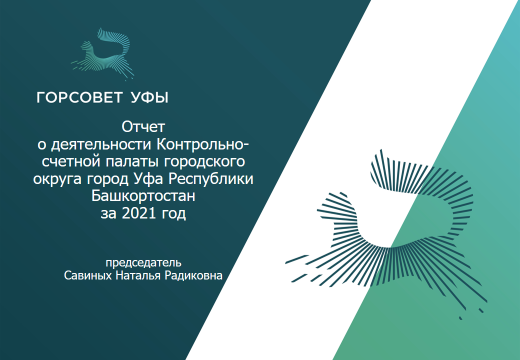 ВВЕДЕНИЕ_________________________________________________________________Правовые основы создания и функционирования Контрольно-счетной палаты городского округа город Уфа Республики Башкортостан (далее – КСП Уфы), образованной Советом городского округа город Уфа Республики Башкортостан, определены статьями 19 и 24 Устава городского округа город Уфа Республики Башкортостан. КСП Уфы является постоянно действующим органом внешнего муниципального финансового контроля, входит в структуру органов местного самоуправления городского округа город Уфа Республики Башкортостан и подотчётна Совету городского округа город Уфа Республики Башкортостан. Деятельность КСП Уфы основывается на принципах законности, объективности, эффективности, независимости и гласности.  Является полноправным участником бюджетного процесса в городском округе город Уфа Республики Башкортостан и имеет соответствующие бюджетные полномочия. В рамках задач, определенных правовыми актами городского округа город Уфа Республики Башкортостан, КСП Уфы обладает организационной и функциональной независимостью и осуществляет свою деятельность самостоятельно. Контрольные полномочия распространяются на органы местного самоуправления и муниципальные органы, муниципальные учреждения и унитарные предприятия городского округа город Уфа Республики Башкортостан, иные организации, если они используют имущество, находящееся в собственности городского округа город Уфа Республики Башкортостан. Также в отношении иных организаций путем осуществления проверки соблюдения условий получения ими субсидий, кредитов, гарантий за счет средств местного бюджета в порядке контроля за деятельностью главных распорядителей и получателей средств местного бюджета, предоставивших указанные средства, в случаях, если возможность проверок указанных организаций установлена в договорах о предоставлении субсидий, кредитов, гарантий за счет средств местного бюджета. Комплекс контрольных и экспертно-аналитических мероприятий, проводимых в соответствии с планом работы КСП Уфы, поручениями главы городского округа город Уфа Республики Башкортостан, предложениями  и запросами главы Администрации городского округа город Уфа Республики Башкортостан, составляет единую систему контроля за формированием  и исполнением бюджета города, целевым и эффективным использованием бюджетных средств, соблюдением установленного порядка управления и распоряжения муниципальным имуществом.  Отчет о работе КСП Уфы подготовлен в соответствии со ст. 19 решения Совета городского округа город Уфа Республики Башкортостан от 25 ноября 2020 года № 69/10 «О Контрольно-счетной палате городского округа город Уфа Республики Башкортостан». В отчете представлены результаты деятельности КСП Уфы по реализации полномочий, определенных законодательством Российской Федерации, Республики Башкортостан правовыми актами городского округа город Уфа Республики Башкортостан. 1. ОСНОВНЫЕ ПОКАЗАТЕЛИ ДЕЯТЕЛЬНОСТИ__________________________________________________________________Деятельность КСП Уфы осуществлялась 2021 году в соответствии с планом работы. В 2021 году проведено 7 контрольных и 29 экспертно-аналитических мероприятий по проверке исполнения бюджета городского округа город Уфа Республики Башкортостан, целевого и эффективного использования бюджетных средств, в сфере управления и распоряжения муниципальной собственностью. Подготовлено 107 заключений по результатам проведения экспертиз проектов правовых актов и проектов муниципальных программ городского округа город Уфа Республики Башкортостан. В 2021 году контрольными и экспертно-аналитическими мероприятиями охвачен 61 объект. Общая сумма выявленных нарушений и недостатков при поступлении и использовании средств составила 1 848,6 млн руб./323 нарушений, в том числе: 1) при формировании и исполнении бюджетов – 254,9 млн руб./70 нарушений; 2) при ведении бухгалтерского учета, составлении и представлении бухгалтерской (финансовой) отчетности – 1 513,4 млн руб./47 нарушений;3) в сфере управления и распоряжения муниципальной собственностью – 13,1 млн руб./20 нарушений; 4) при осуществлении муниципальных закупок и закупок отдельными видами юридических лиц – 22,8 млн руб./170 нарушений; 5) неэффективное использование бюджетных средств – 44, 4 млн рублей/166) иные нарушения – 0/0.Наибольший удельный вес в общем объеме выявленных нарушений приходится на нарушения при ведении бухгалтерского учета, составлении и представлении бухгалтерской (финансовой) отчетности – 1 513,4 млн руб. (81,9% общего объема нарушений).Одной из причин образования такой суммы стало грубое нарушение правил финансовой отчетности. Другая причина – нарушение требований, предъявляемых к оформлению фактов хозяйственной жизни экономического субъекта первичными учетными документами. В основном, это факты неправильного учета имущества, списания материально-производственных запасов, материальных ценностей и затрат при отсутствии первичных документов.На нарушения при формировании и исполнении бюджетов в 2021 году приходится 254,9 млн руб. (13,8% общего объема нарушений). Значительная часть этого объема образована в результате нарушения Порядка разработки, реализации и оценки эффективности муниципальных программ (например, сумма финансирования программ не соответствует решению о местном бюджете).1,2% общего объема нарушений приходится на нарушения при осуществлении муниципальных закупок и закупок отдельными видами юридических лиц – 22,8 млн руб. Заказчики (объекты контроля) существенно изменяли условия контракта, нарушали условия реализации контрактов, принимали работы, не соответствующие контрактам.  С ненадлежащим выполнением обязанностей руководителей унитарных предприятий и хозяйственных обществ связаны нарушения в сфере управления и распоряжения муниципальной собственностью – 13,1 млн руб. (0,7 % общего объема нарушений).Объем бюджетных средств с признаками неэффективного использования муниципальных ресурсов составил 44,4 млн руб. (2,4% общего объема нарушений).В целом анализ нарушений, выявленных в результате выборочных проверок, позволяет предсказать риски недостижения целей муниципальных проектов, реализуемых в городском округе город Уфа Республики Башкортостан, которые в конечном счете влияют на уровень жизни горожан.Одновременно проверки не только исполняют превентивную функцию, но и способствуют устранению нарушений уже в ходе мероприятий. Таким образом, повышается культура использования бюджетных средств, формируются компетенции бережного отношения к муниципальной собственности.О результатах контрольных и экспертно-аналитических мероприятий КСП Уфы информировала главу городского округа город Уфа Республики Башкортостан, главу Администрации городского округа город Уфа Республики Башкортостан.Главная цель проверок – не просто зафиксировать нарушения, а максимально их устранить или минимизировать негативное воздействие на бюджетоемкие сферы, определить причины, способствующие возникновению нарушений, и предложить меры по их недопущению вновь.Для принятия мер по устранению выявленных нарушений и недостатков, возмещению причиненного бюджету города ущерба и привлечению к ответственности должностных лиц, виновных в нарушении законодательства, в органы местного самоуправления и руководителям проверяемых организаций вынесено 29 представлений. По результатам проверок к дисциплинарной ответственности привлечено 31 должностное лицо, 6 человек уволено с занимаемой должности. На комиссии по вопросам эффективного и целевого использования средств бюджета городского округа город Уфа Республики Башкортостан, под председательством главы Администрации города, рассмотрены материалы по 11 контрольным мероприятиям. В отчетном периоде обеспечено устранение нарушений и недостатков на общую сумму 378 789,9 тыс. руб. По итогам контрольных мероприятий и выявленным фактам нарушений, в целях принятия предусмотренных законодательством мер реагирования в правоохранительные органы направлено 11 материалов. Основные показатели по итогам работы Контрольно-счетной палаты за 2021 год и предыдущие периоды (2019-2020 годы) приведены в таблице:2. ЭКСПЕРТНО-АНАЛИТИЧЕСКАЯ ДЕЯТЕЛЬНОСТЬ__________________________________________________________________Контроль формирования и исполнения бюджета городского округа город Уфа Республики Башкортостан (далее – бюджет городского округа) осуществляется под руководством председателя КСП Уфы. Комплекс экспертно-аналитических мероприятий, реализованных в рамках предварительного, оперативного и последующего контроля исполнения, составляет единую систему контроля за формированием и исполнением бюджета городского округа.  Всего в 2021 году КСП Уфы проведено 29 экспертно-аналитических мероприятий.В рамках контроля за исполнением бюджета городского округа подготовлено заключение по проекту решения Совета городского округа город Уфа Республики Башкортостан об утверждении бюджета городского округа город Уфа Республики Башкортостан и 4 заключения о внесении изменений, заключение по итогам внешней проверки Отчета об исполнении бюджета городского округа город Уфа Республики Башкортостан за 2020 год с анализом бюджетной отчетности 22 главных администраторов бюджетных средств, 3 заключения по итогам исполнения бюджета городского округа город Уфа Республики Башкортостан за Iквартал, полугодие, 9 месяцев 2021 года.Важнейшей составляющей комплексного и непрерывного контроля за реализацией муниципальной стратегии, направленной на динамичное социально-экономическое развитие в целях улучшения качества жизни граждан, является финансово-экономическая экспертиза муниципальных программ. В отчетном году по результатам финансово-экономических экспертиз подготовлено 107 заключений. Особое внимание было уделено вопросам анализа хода реализации региональных составляющих национальных проектов, предусмотренных в муниципальных программах, разработанных в рамках исполнения Указа Президента Российской Федерации от 07.05.2018 № 204 «О национальных целях и стратегических задачах развития до 2024 года». В этой связи в заключениях, сформированных КСП Уфы по итогам экспертизы формирования проекта бюджета городского округа город Уфа Республики Башкортостан на 2022 год и на плановый период 2023 и 2024 годов, внешней проверки Отчета об исполнении бюджета городского округа город Уфа Республики Башкортостан за 2020 год, отдельно обозначены средства на реализацию региональных проектов.2.1. ЭКСПЕРТИЗА ПРОЕКТОВ ПРАВОВЫХ АКТОВ__________________________________________________________________В ходе экспертизы проекта решения Совета городского округа город Уфа Республики Башкортостан «О бюджете городского округа город Уфа Республики Башкортостан на 2022 год и на плановый период 2023 и 2024 годов» (до проведения публичных слушаний) рассмотрены вопросы соответствия проекта требованиям бюджетного законодательства, а также проведен анализ расчетов и документов, представленных одновременно с законопроектом. В соответствии с требованиями части 4 статьи 169 Бюджетного кодекса Российской Федерации и части 1 статьи 38 Положения о бюджетном процессе в городском округе город Уфа Республики Башкортостан проект бюджета составлен сроком на три года - очередной финансовый год и плановый период.При подготовке заключения на проект бюджета городского округа город Уфа Республики Башкортостан на 2022 год и на плановый период 2023 и 2024 годов учтены положения Основных направлений бюджетной и налоговой политики городского округа город Уфа Республики Башкортостан на 2022 год и на плановый период 2023 и 2024 годов, Основных направлений долговой политики городского округа город Уфа Республики Башкортостан на 2022 год и на плановый период 2023 и 2024 годов, Стратегии социально-экономического развития городского округа город Уфа Республики Башкортостан до 2030 года, муниципальной программы «Управление муниципальными финансами городского округа город Уфа Республики Башкортостан».КСП Уфы обратила внимание на то, что показатели прогноза социально-экономического развития городского округа город Уфа Республики Башкортостан на среднесрочный период 2022-2024 годов не в полной мере соответствуют показателям, установленным Стратегией социально-экономического развития городского округа город Уфа Республики Башкортостан на период до 2030 года.Состав показателей, предложенных к утверждению проектом, соответствует требованием статьи 184.1 Бюджетного кодекса Российской Федерации, статьи 40 Положения о бюджетном процессе в городском округе город Уфа Республики Башкортостан.Состав документов и материалов, представленных одновременно с проектом, соответствует перечню, установленному статьёй 184.2 Бюджетного кодекса Российской Федерации и статьёй 41 Положения о бюджетном процессе в городском округе город Уфа Республики Башкортостан.При формировании Основных направлений бюджетной и налоговой политики городского округа город Уфа Республики Башкортостан на 2022 год и на плановый период 2023 и 2024 годов учтены положения Указов Президента Российской Федерации от 7 мая 2018 года 
№ 204 «О национальных целях и стратегических задачах развития Российской Федерации на период до 2024 года» и от 21 июля 
2020 года № 474 «О национальных целях развития Российской Федерации 
на период до 2030 года», Послания Президента Российской Федерации Федеральному Собранию от 21 апреля 2021 года, Послания Главы Республики Башкортостан Государственному Собранию – Курултаю Башкортостана от 28 января 2021 года, Указа Главы Республики Башкортостан от 23 сентября 2019 года № УГ-310 «О стратегических направлениях социально-экономического развития Республики Башкортостан до 2024 года», новации бюджетного и налогового законодательства Российской Федерации, Республики Башкортостан и муниципальных правовых актов городского округа город Уфа Республики Башкортостан о бюджетном процессе, о налогах и сборах, 
итоги реализации бюджетной и налоговой политики за предыдущие периоды. Целью налоговой политики городского округа город Уфа Республики Башкортостан является обеспечение ускорения роста экономического и доходного потенциала городского округа город Уфа Республики Башкортостан, позволяющего осуществить переход экономики от фазы восстановления после пандемии к дальнейшему поступательному развитию.Основными целями долговой политики городского округа город Уфа Республики Башкортостан на 2022 год и на плановый период 2023 и 2024 годов являются поддержание муниципального долга на экономически безопасном уровне, обеспечивающем своевременное исполнение принятых долговых обязательств, сохранение среднего уровня долговой устойчивости.Основные характеристики бюджета городского округа город Уфа Республики Башкортостан на 2022 год и на плановый период 2023 и 2024 годов представлены в таблице: (млн руб.)При формировании доходной части бюджета городского округа город Уфа Республики Башкортостан учтены изменения федерального и регионального законодательства:- введение прогрессивной шкалы по налогу на доходы физических лиц: доходы свыше 5,0 млн руб. облагаются налогом по ставке 15% с определением норматива зачисления в местный бюджет в размере 13%; - прекращение с 01 января 2021 года действия единого налога на вмененный доход для определенных видов деятельности, переход плательщиков ЕНВД на упрощенную, патентную или общую систему налогообложения;- продление до 01.01.2024 действия налоговой ставки в размере 0 процентов для впервые зарегистрированных налогоплательщиков – индивидуальных предпринимателей, перешедших в течение двух лет со дня регистрации в качестве индивидуального предпринимателя на упрощенную или патентную систему налогообложения.Проектом решения Совета городского округа город Уфа Республики Башкортостан «О бюджете городского округа город Уфа Республики Башкортостан на 2022 год и на плановый период 2023 и 2024 годов» общий объем доходов бюджета городского округа город Уфа Республики Башкортостан предлагается утвердить на 2022 год в сумме 33 418,4 млн руб., что больше утвержденных значений 2021 года на 4 670,0 млн руб. или на 16,2 % и меньше ожидаемой оценки 2021 года - на 1 127,5 млн руб. или на 3,3 %. На 2023 год доходы предлагается утвердить в сумме 32 486,4 млн руб., со снижением к прогнозному уровню 2022 года на 932,0 млн. руб. или на 2,8 %, на 2024 год – 32 084,4 млн руб., со снижением к прогнозному уровню 2023 года на 402,0 млн руб. или на 1,2 %.Объем налоговых и неналоговых доходов бюджета городского округа город Уфа Республики Башкортостан на 2022 год прогнозируется в сумме 14 200,2 млн руб., при утвержденном объеме на 2021 год в сумме 12 938,6 млн руб., с ростом на 9,8 % или 1 261,6 млн руб.На плановый период 2023 и 2024 годов – 14 515,1 млн руб. (с ростом на 2,2 % к 2022 году) и 14 662,3 млн руб. (с ростом к 2023 году на 1,0 %) соответственно.Прогнозируемый объем безвозмездных поступлений в бюджет городского округа город Уфа Республики Башкортостан в 2022 году составит 19 218,2 млн руб. или 57,5 % от общего объёма доходов бюджета городского округа город Уфа Республики Башкортостан с увеличением к утверждённому плану 2021 года на 3 408,4 млн руб. или на 21,6 %. Проектом Закона Республики Башкортостан «О бюджете Республики Башкортостан на 2022 год и на плановый период 2023 и 2024 годов» не предусмотрена дотация бюджету городского округа на поддержку мер по обеспечению сбалансированности бюджетов.Основополагающим принципом формирования расходной части бюджета городского округа город Уфа Республики Башкортостан на 2022 год и на плановый период 2023 и 2024 годов является концентрация бюджетных ассигнований в рамках существующих бюджетных ограничений на решение ключевых вопросов развития городского округа и задач по безусловному выполнению социальных обязательств.Расходные параметры бюджета городского округа город Уфа Республики Башкортостан на 2022 год и на плановый период 2023 и 2024 годов, сформированные по «программной» структуре расходов бюджетов, определены исходя из оценки доходов бюджета городского округа город Уфа Республики Башкортостан до 2024 года, прогнозируемого объёма расходных обязательств городского округа город Уфа Республики Башкортостан в соответствии с законодательством Российской Федерации и Республики Башкортостан и объёмов бюджетных ассигнований в соответствии с проектом Закона Республики Башкортостан «О бюджете Республики Башкортостан на 2022 год и на плановый период 2023 и 2024 годов».С учётом указанных условий прогнозируемый объем расходных обязательств городского округа город Уфа Республики Башкортостан оценивается в 2022 году в сумме 33 418,4 млн руб., с увеличением на 3 870,1 млн руб. к плану 2021 года, в 2023 году – 32 486,4 млн руб., с уменьшением на 932,0 млн руб. к уровню 2022 года, в 2024 году – 32 084,4 млн руб., с уменьшением на 402,0 млн руб. к уровню 2023 года. В соответствии с требованиями статьи 65 Бюджетного кодекса Российской Федерации расходы бюджета сформированы в очередном финансовом году и плановом периоде за счет средств соответствующих бюджетов.Проектом решения Совета городского округа город Уфа Республики Башкортостан «О бюджете городского округа город Уфа Республики Башкортостан на 2022 год и на плановый период 2023 и 2024 годов» прогнозируется снижение расходов на обеспечение деятельности органов местного самоуправления на   19,2 % – с 2 115,7 млн руб. в 2021 году до 1 709,4 млн руб. в 2024 году и средства массовой информации на 11,5 % с 78,6 млн руб. в 2021 году до 69,6 млн руб. в 2024 году. При этом планируется увеличение расходов на жилищно-коммунальное хозяйство на   71,2 % – с 2 601,0 млн руб. в 2021 году до 4 469,2 млн руб. в 2024 году и социальные расходы на   10,7 % – с 15 719,5 млн руб. в 2021 году до 17 407,5 млн руб. в 2024 году.Структура расходов бюджета по функциональному признаку в динамике на 2022-2024 годы сохраняет социальную направленность.  Бюджетные ассигнования на социальный блок на 2022 год составили 17 110,3 млн. руб. или 51,2 % млн рублей в общем объеме расходов бюджета городского округа город Уфа Республики Башкортостан, на 2023 год – 17 328,2 млн руб. или 53,3 %, на 2024 год – 17 407,5 млн руб. или 54,3 %.В рамках Указа Президента России 7 мая 2018 года № 204 
«О национальных целях и стратегических задачах развития Российской Федерации на период до 2024 года» и Указа Президента Российской Федерации от 21 июля 2020 года № 474 «О национальных целях развития Российской Федерации на период до 2030 года» в составе 5 национальных проектов в городском округе город Уфа Республика Башкортостан в 2021 году реализуются 8 региональных проектов. На 2022 год предусмотрена реализация 8 региональных проектов по 5 национальным проектам на 4 959,5 млн руб., на 2023 год   -  5 182,9 млн руб., на 2024 год -  5 304,4 млн руб.Проектом решения Совета городского округа город Уфа Республики Башкортостан «О бюджете городского округа город Уфа Республики Башкортостан на 2022 год и на плановый период 2023 и 2024 годов» предлагается утвердить объем бюджетных ассигнований Дорожного фонда городского округа город Уфа Республики Башкортостан на 2022 год в сумме – 5 896,3 млн руб. На плановые периоды объем бюджетных ассигнований проектом бюджета предусматривается: на 2023 год – 5 687,4 млн руб., на 2024 год – 5 126,9 млн руб., что не противоречит требованиям пункта 5 статьи 179.4 Бюджетного кодекса Российской Федерации.Резервный фонд на 2022 год и на плановый период 2023 и 2024 годов предусмотрен в объеме 24,0 млн. руб., что составляет менее 0,1 % общего объема расходов бюджета на соответствующий год, и не противоречит требованиям статьи 81 Бюджетного кодекса Российской Федерации.На 2022 год в составе бюджета городского округа город Уфа Республики Башкортостан предусмотрено 25 муниципальных программ на сумму 32 947,3 млн руб., что составляет 98,6 % общего объема расходов бюджета, с ростом к уровню 2021 года на 4 048,4 млн руб. или на 14 %.На плановый период 2023 года - 31 404,9 млн руб., со снижением к планируемому уровню 2022 года на 1 542,4 млн руб. или на 4,7 %. На плановый период 2024 - 30 900,2 млн руб., со снижением к планируемому уровню 2023 года на 504,7 млн руб. или на 1,6 %.Расходы на обслуживание муниципального долга в 2022 году планируются в объёме 349,4 млн руб. со снижением на 25,6 % к утверждённому плану 2021 года, в 2023 году – 438,9 млн руб., с увеличением на 25,6 % к уровню 2022 года, в 2024 году – 451,8 млн руб., с ростом на 2,9 % к уровню 2023 года. В проекте бюджета городского округа город Уфа Республики Башкортостан доля расходов на обслуживание муниципального долга в объеме расходов бюджета, за исключением объема расходов, которые осуществляются за счет субвенций, предоставляемых из бюджета Республики Башкортостан, составляет в 2022 году – 1,5 %, в 2023 году – 1,9 %, в 2024 году – 2,0 %,  что не превышает 15 процентов и соответствует ограничениям, предусмотренным статьей 111 Бюджетного кодекса Российской Федерации и не превышает 10 процентов в соответствии с подпунктом 1 пункта 7 статьи 107 Бюджетного кодекса Российской Федерации. В бюджете городского округа город Уфа Республики Башкортостан на 2022 год и на плановый период 2023 и 2024 годов дефицит бюджета городского округа не планируется, требования, предусмотренные статьей 92.1 Бюджетного кодекса Российской Федерации, соблюдены.Состав источников внутреннего финансирования дефицита местного бюджета соответствует требованиям, предусмотренным статьей 96 Бюджетного кодекса Российской Федерации.Предельный объем муниципального внутреннего долга городского округа   город Уфа Республики Башкортостан на 2022-2024 годы планируется в пределах 9 892,5 млн руб., что не превышает ограничений, установленных пунктом 5 статьи 107 Бюджетного кодекса Российской Федерации.Вид долговых обязательств, составляющих структуру муниципального долга, соответствует требованиям, установленным статьей 100 Бюджетного кодекса Российской Федерации.Верхний предел долга по муниципальным гарантиям на 1 января 2023 года в сумме 0,0 руб., на 1 января 2024 года в сумме 0,0 рублей и на 1 января 2025 года в сумме 0,0 руб. Предлагается утвердить общий объем бюджетных ассигнований, предусмотренных на исполнение муниципальных гарантий городского округа по возможным случаям: в 2022 году – 400,0 млн руб., в 2023 году – 0,0 руб., в 2024 году – 0,0 руб.Предоставление новых муниципальных гарантий на 2022 год и на плановый период 2023 и 2024 годов не планируется.Городской округ город Уфа Республики Башкортостан отнесен в соответствии со статьей 107.1 Бюджетного кодекса Российской Федерации к группе заемщиков со средним уровнем долговой устойчивости.В проекте бюджета на очередной финансовый год и плановый период не установлено нарушений пункта 19 статьи 103 Бюджетного кодекса Российской Федерации, а именно не предусмотрены муниципальные заимствования,  приводящие к увеличению значений показателей долговой устойчивости муниципального образования, согласно пункта 5 статьи 107.1 Бюджетного кодекса Российской Федерации, до уровней, позволяющих отнести муниципальное образование к группе заемщиков с низким уровнем долговой устойчивости.Программа муниципальных внутренних заимствований городского округа (приложение №11 – на 2022 год, приложение №12 - на плановый период 2023 и 2024 годов к проекту решения) соответствует требованиям, предусмотренным статьей 110.1 Бюджетного кодекса Российской Федерации.Объемы привлечения средств в бюджет городского округа город Уфа Республики Башкортостан, предусмотренные программой муниципальных внутренних заимствований городского округа город Уфа Республики Башкортостан на 2022 год и на плановый период 2023 и 2024 годов, не превышают общую сумму средств, направляемых на финансирование дефицита местного бюджета, и объемов погашения долговых обязательств городского округа, утвержденных на соответствующий финансовый год, что соответствует требованиям пункта 2 статьи 106 Бюджетного кодекса Российской Федерации.Также соблюдены требования, предусмотренные подпунктом 3 пункта 7 статьи 107 Бюджетного кодекса Российской Федерации: годовая сумма платежей по погашению и обслуживанию муниципального долга в 2022 году и плановом периоде 2023 и 2024 годов, не превышает 20 процентов общего объема налоговых, неналоговых доходов местного бюджета и дотации из вышестоящих бюджетов.Доля дотации из вышестоящего бюджета и налоговых доходов по дополнительным нормативам отчислений в течение двух из трех последних отчетных финансовых лет превышала 5 процентов доходов местного бюджета, за исключением субвенций иных межбюджетных трансфертов, (2018 год – 17,5 %, 2019 год – 13,0 %, 2029 год – 13,0 %), что в соответствии с пунктом 2 статьи 136 Бюджетного кодекса Российской Федерации ведет к тому, что в 2022 году городской округ будет лишен права превышать установленные высшим исполнительным органом Республики Башкортостан нормативы формирования расходов на оплату труда муниципальных служащих и (или) содержание органов местного самоуправления.В заключении КСП Уфы на проект решения Совета городского округа город Уфа Республики Башкортостан «О бюджете городского округа город Уфа Республики Башкортостан на 2022 год и на плановый период 2023 и 2024 годов» отмечено, что проект подготовлен с учетом требований Бюджетного кодекса Российской Федерации и других нормативных правовых актов в области бюджетных отношений, проект предлагается принять к рассмотрению. В течение 2021 года КСП Уфы проведена экспертиза 4 проектов решений Совета городского округа город Уфа Республики Башкортостан о внесении изменений в решение «О бюджете городского округа город Уфа Республики Башкортостан на 2021 год и плановый период 2022 и 2023 годов» (от 19.02.2021 №75/5, от 18.08.2021 №86/2, от 24.11.2021 №4/17, от 31.12.2021 №7/2). Внесение изменений было обусловлено получением дополнительных безвозмездных поступлений, предоставляемых из бюджета Республики Башкортостан на финансирование отдельных мероприятий по бюджету городского округа город Уфа Республики Башкортостан, реструктуризацией бюджетных кредитов Республики Башкортостан, частичным исполнением обязательств по муниципальным гарантиям, уточнением доходной и расходной частей бюджета в связи с перевыполнением.Согласно решению Совета городского округа город Уфа Республики Башкортостан от 30.12.2021 №7/2 общий объем доходов бюджета городского округа город Уфа Республики Башкортостан на 2021 год предложен к утверждению в сумме 34 900,4 млн руб., в 2022 году – 30 591,4 млн руб., в 2023 году – 33 031,2 млн руб.Расходы планируются в 2021 году в объеме 37 342,8 млн руб., в 2022 году – 30 591,4 млн руб., в 2023 году – 33 031,2 млн руб.Дефицит бюджета городского округа город Уфа Республики Башкортостан в 2021 году запланирован на уровне 2 442,4 млн руб., в 2022 году – 0,0 млн руб., в 2023 году – 0,0 млн руб.На основании Положения «О Контрольно-счетной палате городского округа город Уфа Республики Башкортостан в 2021 году проведена экспертиза проектов постановлений Администрации городского округа город Уфа Республики Башкортостан по вопросу предоставление субсидий, в том числе грантов в форме субсидий, юридическим лицам, индивидуальным предпринимателям, а также физическим лицам – производителям товаров, работ, услуг на соответствие требованиям Бюджетного кодекса Российской Федерации и нормативно-правовым актам. 2.2. ЭКСПЕРТИЗА ПРОЕКТОВ МУНИЦИПАЛЬНЫХ ПРОГРАММ__________________________________________________________________ Более 99,1 % расходов бюджета городского округа город Уфа Республики Башкортостан осуществляется в рамках программно-целевого финансирования, в этой связи КСП Уфы в ходе оперативного анализа и последующего контроля за исполнением бюджета городского округа город Уфа Республики Башкортостан особое внимание уделяет вопросам анализа формирования, а также контроля за ходом реализации муниципальных программ.На 2021 год в составе утвержденного бюджета городского округа город Уфа Республики Башкортостан предусмотрено 25 муниципальных программ на сумму 28 898,9 млн руб., что составляет 97,8 % общего объема расходов бюджета. Увеличение программных расходов бюджета городского округа город Уфа Республики Башкортостан в 2021 году связано с дополнительным выделением бюджетных ассигнований из вышестоящего бюджета.Уточненный плановый объем финансирования, предусмотренный на реализацию мероприятий 25 муниципальных программ, составил 36 994,9 млн руб. или 99,1 % от расходов бюджета. В течение 2021 года было проведено 57 экспертиз проектов постановлений Администрации городского округа город Уфа Республики Башкортостан о внесении изменений в муниципальные программы городского округа город Уфа Республики Башкортостан, в ходе которых КСП Уфы рассмотрены вопросы соответствия параметров финансового обеспечения муниципальных программ объемам, утвержденным решением о бюджете с учетом внесенных в него изменений.По результатам экспертиз КСП Уфы были выявлены следующие нарушения: 1. В проекте постановления «О внесении изменений в постановление Администрации городского округа город Уфа Республики Башкортостан от 14 августа 2020 года №1029 «Об утверждении муниципальной программы «Взаимодействие с институтами гражданского общества в городском округе город Уфа Республики Башкортостан неверно указаны суммы финансирования из бюджета города на 2021 год и на плановый период 2022 и 2023 годов. По бюджету на 2021 год расхождение составило – 19,9 млн руб., по бюджету на 2022 год – 19,9 млн руб., по бюджету на 2023 год расхождение составило – 19,9 млн руб. Всего расхождений на 59,7 млн руб.;2. В проекте постановления «О внесении изменений в постановление Администрации городского округа город Уфа Республики Башкортостан от 14 августа 2020 года №1029 «Об утверждении муниципальной программы «Взаимодействие с институтами гражданского общества в городском округе город Уфа Республики Башкортостан», финансовое обеспечение не соответствует решению Совета о бюджете городского округа, расхождение составило 25,2 млн руб., в том числе по подпрограмме «Содействие развитию и поддержка социально ориентированных некоммерческих организаций» расхождение составило 0,4 млн руб., по подпрограмме «Развитие системы общественной безопасности на территории городского округа город Уфа Республики Башкортостан» расхождение составило 24,8 млн руб.;3. В проекте постановления «О внесении изменений в муниципальную программу «Развитие городского округа город Уфа Республики Башкортостан», утвержденную постановлением Администрации городского округа город Уфа Республики Башкортостан от 22 марта 2016 года № 369» нарушен Порядок разработки, реализации и оценки эффективности муниципальных программ городского округа город Уфа Республики Башкортостан, утвержденных постановлением Администрации городского округа город Уфа Республики Башкортостан от 15 июня 2015 года № 2435 (с изм.).4. В проекте постановления «О внесении изменений в муниципальную программу «Развитие земельных и имущественных отношений на территории городского округа город Уфа Республики Башкортостан», утвержденную постановлением Администрации городского округа город Уфа Республики Башкортостан от 20 июля 2016 года № 1146» нарушен Порядок разработки, реализации и оценки эффективности муниципальных программ городского округа город Уфа Республики Башкортостан, утвержденных постановлением Администрации городского округа город Уфа Республики Башкортостан от 15 июня 2015 года № 2435 (с изм.): отсутствуют целевые индикаторы и показатели.Снижение нарушений при подготовке проектов муниципальных программ говорит о положительной тенденции, так в 2020 году число нарушений составило 18, в 2021 году – 4, уменьшилось по сравнению с 2020 годом на 77,7 %.По результатам экспертных заключений КСП Уфы все нарушения и несоответствия ответственными исполнителями муниципальных Программ устранены.2.3. ЭКСПЕРТНО-АНАЛИТИЧЕСКИЕ МЕРОПРИЯТИЯ__________________________________________________________________В отчетном году в соответствии с бюджетным законодательством проведена внешняя проверка Отчета об исполнении бюджета городского округа город Уфа Республики Башкортостан за 2020 год.Анализ социально-экономических условий исполнения бюджета городского округа город Уфа Республики Башкортостан показал, что основой реального сектора экономики Уфы по-прежнему остаются крупные и средние предприятия. Объем отгруженной продукции собственного производства по всем видам экономической деятельности за 2020 год составил 1 091,4 млрд руб., в том числе объем промышленного производства - 785,4 млрд руб. (темп – 77,8 %).Объём розничного товарооборота за 2020 год составил 494,6 млрд руб. (темп - 95,1 % в сопоставимых ценах). Доля Уфы в республиканском товарообороте – 54,3 %.Объём реализации платных услуг населению за 2020 год снизился (темп-79,4 % в сопоставимых ценах) и составил 133,8 млрд руб.В 2020 году общая площадь построенного жилья составила 
773 тысячи квадратных метров, темп роста -107,3 %. Доля жилья, построенного индустриальным способом, - 79 %.Среднемесячная заработная плата работников крупных и средних предприятий и организаций за 11 месяцев 2020 года возросла на 4,4 % и достигла 51,6 тыс. руб.Предприятиями и организациями за 11 месяцев 2020 года получено 83,7 млрд руб. балансовой прибыли, темп – 50,1 %.Уровень регистрируемой безработицы на 1 января 2021 года составил 6,16 % (на 1 января 2020 года – 0,84 %).В сфере бюджетной политики в 2020 году приоритетами являлось обеспечение сбалансированности и увеличение доходной части бюджета. Основные показатели бюджета городского округа город Уфа Республики Башкортостан на 2020 год первоначально утверждены решением Совета городского округа город Уфа Республики Башкортостан от 18 декабря 2019 года № 49/7 «О бюджете городского округа город Уфа Республики Башкортостан на 2020 год и на плановый период 2021 и 2022 годов» по доходам в сумме 29 357,6 млн руб., по расходам – 29 357,6 млн руб., с прогнозируемым дефицитом в размере 0,0 млн руб.В течение 2020 года КСП Уфы проведена экспертиза 4 проектов решений Совета городского округа город Уфа Республики Башкортостан о внесении изменений в решение «О бюджете городского округа город Уфа Республики Башкортостан на 2020 год и плановый период 2021 и 2022 годов» (от 23.09.2020 №65/3, от 25.11.2020 №69/2, от 29.12.2020 №73/2, от 19.02.2021 №75/5). С учетом внесенных в течение года изменений общий объем годовых назначений доходной части бюджета городского округа город Уфа Республики Башкортостан утвержден в сумме 33 128,6 млн рублей, расходной части - в сумме 34 609,9 млн руб., дефицит бюджета утвержден в размере 1 481,3 млн. руб., что не превышает ограничения, установленные п.4 ст. 92.1 Бюджетного кодекса Российской Федерации.Изменения доходной части бюджета городского округа связаны с дополнительным поступлением безвозмездных поступлений в сумме 3 771,0 млн руб.Изменения расходной части бюджета городского округа город  Уфа связаны с привлечением источников внутреннего финансирования, перераспределением средств между разделами, распределением дополнительно поступивших безвозмездных поступлений: на общегосударственные вопросы –  430,4 млн руб. или 14 %, национальную безопасность и правоохранительную деятельность – 43,0 млн руб. или 5,0 %, национальную экономику - 2 437,0 млн руб. или  36,9 %, жилищно-коммунальное хозяйство – 2 051,8 млн руб. или 59,9 %, образование – 578,7 млн руб. или 4,5 %, физическую культуру и спорт - 12,1 млн руб. или 1,5 %, средства массовой информации – 21,2 млн руб. или 30,5 % и сокращением расходов на культуру и кинематографию - 32,6 млн руб. или 2,4 %, социальную политику - 48,1 млн руб. или 4,7 %, обслуживание государственного и муниципального долга - 266,5 млн руб. или 44,4 %.Согласно отчету об исполнении бюджета городского округа город Уфа Республики Башкортостан за 2020 год в бюджет городского округа город Уфа поступило доходов в сумме 33 257,0 млн руб. или 100,4 % от уточненного плана, расходы составили 31 961,6 млн руб. или 92,3 % от уточненного плана.  Бюджет исполнен с профицитом в сумме 1 295,4 млн руб.По сравнению с 2019 годом доходная часть бюджета увеличилась на                          212,9 млн руб. или на 6,4 %, расходная часть уменьшилась на 416,7 млн руб. или на 1,3 %.Исполнение и динамика основных характеристик бюджета городского округа город Уфа Республики Башкортостан за 2018-2020 годы представлены в таблице:                                                  млн руб.Администрирование налоговых и неналоговых доходов бюджета городского округа город Уфа Республики Башкортостан осуществляли 56 администраторов. В структуре доходов бюджета городского округа за 2020 год налоговые и неналоговые доходы составили 14 310,5 млн руб. или 43,0 % от общего объема доходов, что на 2,4 процентных пункта выше уровня 2019 года за счет увеличения доли налоговых доходов. Безвозмездные поступления в 2020 году составили 18 946,5 млн руб. или 57 % от общего объема доходов. Доля безвозмездных поступлений снизилась по сравнению с 2019 годом на 687,8 млн руб. или на 3,4 процентных пункта.  Основными налоговыми и неналоговыми доходами, формирующими доходную часть бюджета города, в 2020 году являются: налог на доходы физических лиц - 5 248,2 млн руб. или 39,1 % от общей суммы налоговых и неналоговых доходов, доходы от использования имущества, находящегося в государственной и муниципальной собственности, – 1 953,3 млн руб. (14,6 % от общей суммы налоговых и неналоговых доходов), налоги на имущество - 1 411,1 млн руб. (10,5 % от общей суммы налоговых и неналоговых доходов), доходы от продажи материальных и нематериальных активов – 1 036,5 млн руб. (7,7 % от общей суммы налоговых и неналоговых доходов), налоги на совокупный доход – 2 978,0 млн руб. (22,2 % от общей суммы налоговых и неналоговых доходов).На долю вышеуказанных налогов и сборов приходится 94,1 % всего объема налоговых и неналоговых доходов бюджета городского округа город Уфа Республики Башкортостан за 2020 год.Бюджет городского округа город Уфа Республики Башкортостан за 2020 год по расходам исполнен в сумме 31 961,6 млн руб. при утвержденных бюджетных назначениях в сумме 34 609,9 млн руб. Неисполненные бюджетные назначения составили 2 648,3 млн руб., или бюджет по расходам исполнен на 92,3 %.В 2020 году по сравнению с 2019 годом расходы снизились на 416,7 млн руб. или на 1,3 %.Бюджетные ассигнования в 2020 году на социальный блок составили 15 620,5 млн руб. или 48,9 % расходов бюджета городского округа город Уфа Республики Башкортостан.На проведение противоэпидемиологических мероприятий направлено 280,0 млн. руб.В структуре произведенных в отчетном периоде расходов бюджета городского округа город Уфа Республики Башкортостан наибольший удельный вес приходится на расходы по разделам: «Образование» - 40,2 %, «Национальная экономика» - 26,9 %, «Жилищно-коммунальное хозяйство» - 13,4 %.По итогам 2020 года наименьший процент исполнения расходов по разделу 0600 «Охрана окружающей среды» - 57,8 % от суммы годовых назначений.Полное освоение бюджетных ассигнований достигнуто по разделам 1200 «Средства массовой информации», 1300 «Обслуживание государственного и муниципального долга». Наибольший рост исполнения расходов по сравнению с 2019 годом отмечен по разделам 0800 «Культура, кинематография» - на 56,3 %, 0100 «Общегосударственные вопросы» - на 19,1 %.В соответствии с ведомственной структурой расходов бюджета городского округа город Уфа Республики Башкортостан в 2020 году расходы осуществляли 21 главных распорядителей бюджетных средств (далее - ГРБС). Уровень исполнения годовых назначений по расходам составил менее 90,0 % у 5-х ГРБС. Так, Управлением капитального строительства Администрации городского округа город Уфа Республики Башкортостан бюджетные ассигнования освоены на 70,0 %, Управлением земельных и имущественных отношений Администрации городского округа город Уфа Республики Башкортостан–69,8 %, Управление транспорта и связи Администрации городского округа город Уфа Республики Башкортостан -74,3 %, Управлением по обеспечению жизнедеятельности города Администрации городского округа город Уфа Республики Башкортостан – 67,3 %, Управлением по культуре и искусству Администрации городского округа город Уфа Республики Башкортостан-82,0 %.Исполнение годовых назначений по расходам от 90,0 % до 95,0 % - у одного ГРБС (Управление по опеке и попечительству Администрации городского округа город Уфа Республики Башкортостан-93,8 %), у пятнадцати ГРБС - свыше 95,0 %.По разделу 1300 «Обслуживание государственного и муниципального долга» расходы бюджета городского округа город Уфа Республики Башкортостан за 2020 год составили 334,1 млн руб. или 100 % от уточненного плана. По сравнению с 2019 годом расходы снизились на 239,7 млн руб. или на 41,8 %, что обусловлено снижением объема муниципального долга и изменением структуры муниципального долга.Объем расходов бюджета городского округа город Уфа Республики Башкортостан на обслуживание муниципального долга в отчетном периоде составил 1,4 % объема расходов бюджета без учета субвенций, что соответствует ограничению, установленному статьей 111 Бюджетного кодекса Российской Федерации (не должен превышать 15 %).Бюджетом городского округа город Уфа Республики Башкортостан предусмотрены расходы на финансирование 25 муниципальных программ в общем объеме 34 278,9 млн руб., фактически профинансировано 31 756,0 млн руб. или 92,6 % от уточненного годового плана. Доля программных расходов в общих расходах бюджета городского округа город Уфа Республики Башкортостан за 2020 год сложилась на уровне 99,4 %. Программные расходы увеличилась по сравнению с 2019 годом на 316,26 млн руб. или на 1 %.В соответствии со статьёй 179 Бюджетного кодекса Российской Федерации муниципальные программы приведены в соответствие с решением о бюджете на 2020 год. За 2020 год по муниципальным программам реализовано 231 мероприятие. В 25 муниципальных программах предусмотрено выполнение 415 целевых показателей. Не выполнен план по 90 целевым показателям в ходе реализации 21 муниципальных программ.Степень эффективности реализации 8 муниципальных программ – высокая, 7 муниципальных программ – выше среднего уровня, 7 муниципальных программ – ниже среднего уровня, 3 муниципальных программ – низкая.Годовой отчет о ходе реализации муниципальной программы "Развитие предпринимательства, туризма и потребительского рынка в городском округе город Уфа Республики Башкортостан" за 2020 год, представленный координатором программы, не соответствует плановому объему, утвержденному решением Совета городского округа город Уфа Республики Башкортостан 29.12.2020 № 73/2 «О внесении изменений в решение Совета городского округа город Уфа Республики Башкортостан от 18 декабря 2019 года № 49/7 «О бюджете городского округа город Уфа Республики Башкортостан на 2020 год и на плановый период 2021 и 2022 годов» на 0,49 млн руб.Годовые отчеты о ходе реализации 8 муниципальных программ, представленные ответственными исполнителями, не соответствуют кассовым расходам Отчета об исполнении бюджета городского округа город Уфа Республики Башкортостан за 2020 год на 15,1 млн руб.Выявлены расхождения между кассовыми расходами по исполненным мероприятиям 3 муниципальных программ и отчетом об исполнении бюджета за 2020 год на сумму 4,7 млн руб.По итогам экспертно-аналитических мероприятий предложения КСП Уфы учтены ответственными исполнителями муниципальных программ и приняты Администрацией городского округа город Уфа Республики Башкортостан.Во исполнение Указа Президента Российской Федерации «О национальных целях и стратегических задачах развития Российской Федерации на период до 2024 года» в 2020 году финансировались 10 региональных проектов в рамках 5 национальных проектов. При годовом уточненном плане 3 688,0 млн руб. исполнено 3 661,9 млн руб. или 99,3 %.За 2020 год в Дорожный фонд городского округа город Уфа Республики Башкортостан поступило 7 286,6 млн руб. Уточненный план по доходам Дорожного фонда городского округа город Уфа Республики Башкортостан выполнен на 99,6 %.Исполнение расходов Дорожного фонда городского округа город Уфа Республики Башкортостан составило 7 167,1 млн руб., при уточненном плане 7 312,6 млн руб. или 98,0 %.Объем исполненных бюджетных инвестиций в объекты муниципальной собственности городского округа город Уфа Республики Башкортостан в 2020 году составил 4 537,9 млн руб. при годовом плане 5 197,8 млн руб., освоение – 87,3 %. Невысокое исполнение связано с низкой строительной готовностью объектов и продлением сроков исполнения муниципальных контрактов.По подразделу 0406 «Водное хозяйство» при годовом плане 442,3 млн руб. освоение составило 442,3 млн руб., в том числе за счет средств федерального бюджета – 113,0 млн руб., за счет средств республиканского бюджета – 303,2 млн руб., за счет средств местного бюджета – 26,0 млн руб. Денежные средства направлены на строительство с реконструкцией инженерных сооружений берегоукрепления на р. Белая на участке от створа ул. Бельская до железнодорожного моста в Кировском и Ленинском районах городского округа.По подразделу 0408 «Транспорт» при годовом плане 202,6 млн руб., в том числе из средств республиканского бюджета -  196,9 млн руб., за счет средств местного бюджета – 5,7 млн руб. Денежные средства не освоены.По подразделу 0409 «Дорожное хозяйство» было предусмотрено 2 812,6 млн руб., профинансировано 2 727,1 млн руб., в том числе из средств федерального бюджета - 1 441,8 млн руб., республиканского бюджета - 1 178,2 млн руб., за счет средств местного бюджета -107,1 млн руб. Денежные средства направлены на строительство и реконструкцию автомобильных дорог общего пользования местного значения.По подразделу 0412 «Другие вопросы в области национальной экономики» было предусмотрено и профинансировано 49,0 млн руб., в том числе за счет республиканского бюджета 43,2 млн руб., за счет средств местного бюджета 5,8 млн руб. на разработку проектов планировки и проектов межевания территорий, разработку генеральных планов и оплату исполнительных листов.  По подразделу 0501 «Жилищное хозяйство» на реализацию программы по переселению граждан из аварийного жилищного фонда было предусмотрено 522,2 млн руб., в том числе за счет средств республиканского бюджета – 277,9 млн руб., за счет средств местного бюджета – 123,3 млн руб., за счет средств Фонда содействия реформированию жилищно-коммунального хозяйства-121,0 млн руб. Профинансировано 487,4 млн руб., в том числе из средств республиканского бюджета – 260,7 млн руб., за счет средств местного бюджета – 105,8 млн руб., за счет средств Фонда -120,8 млн руб.По подразделу 0502 «Коммунальное хозяйство» при годовом плане 170,9 млн руб., освоение составило 108,5 млн руб., в том числе за счет средств республиканского бюджета – 73,7 млн руб., средств местного бюджета – 34,8 млн руб. На строительство инженерной инфраструктуры, в том числе на водоснабжение индивидуальных жилых домов по улицам Агрономическая и Молодежная в Ленинском районе городского округа город Уфа Республики Башкортостан (II очередь), водопровод по ул. Романовка, Кустарево в Демском районе городского округа город Уфа Республики Башкортостан и проектно-изыскательские работы при годовом плане 93,3 млн руб., в том числе средства РБ - 39,4 млн руб., средства местного бюджета 53,8 млн руб., направлено 62,6 млн руб., в том числе средства РБ - 34,9 млн руб., средства местного бюджета - 27,7 млн руб. Финансирование работ по реконструкции озера в парке «Волна» составило 4,2 млн руб., на строительство приюта для содержания животных – 1,8 млн руб.На строительство крематория предусмотрено 5,1 млн руб., расходы не были произведены в связи с отсутствием выполненных объемов работ.На строительство газовой блочной котельной и реконструкцию тепловых сетей в п. Аэропорт Кировского района Управлению по обеспечению жизнедеятельности города Администрации городского округа город Уфа предусмотрено 48,4 млн руб., профинансировано 40,0 млн руб., в том числе за счет средств бюджета Республики Башкортостан предусмотрено 46,9 млн руб., при этом профинансировано 38,8 млн руб., за счет средств бюджета городского округа– 1,5 млн руб., оплачено 1,2 млн руб.На строительство тепловых сетей и блочной газовой котельной для централизованного отопления потребителей, по адресу: ул. Советов, мкр. Шакша, Калининский район Управлению по обеспечению жизнедеятельности города Администрации городского округа город Уфа предусмотрено 18,2 млн руб., профинансировано 0,05 млн руб.По подразделу 0503 «Благоустройство» предусмотрено 127,6 млн руб., направлено 127,6 млн руб., в том числе за счет средств бюджета РБ – 123,8 млн руб., за счет средств местного бюджета -3,8 млн руб. Бюджетные средства расходовались на приобретение коммунальной техники.По подразделу 0701 «Дошкольное образование» на проектно-изыскательские работы объектов дошкольного образования предусмотрено 19,1 млн руб., направлено 13,9 млн руб.По подразделу 0702 «Общее образование» на капитальное строительство объектов общего образования предусмотрено 356,0 млн руб., направлено 216,11 млн руб., в том числе за счет средств республиканского бюджета – 196,6 млн руб., за счет средств местного бюджета – 19,5 млн руб. Бюджетные средства расходовались на строительство общеобразовательных учреждений города, в том числе МБОУ Лицей № 21 Кировского района, МОУ СОШ № 1 в Ленинском районе.По подразделу 1003 «Социальное обеспечение населения» субвенции на обеспечение жилыми помещениями инвалидов и семей, имеющих детей-инвалидов, нуждающихся в жилых помещениях, предоставляемых по договорам социального найма, вставших на учет после 1 января 2005 года и страдающих тяжелыми формами хронических заболеваний, предусмотрено 115,0 млн руб., направлено 68,7 млн руб. за счет средств республиканского бюджета.По подразделу 1004 «Охрана семьи и детства» на приобретение жилых помещений для детей-сирот предусмотрено 278,0 млн руб., направлено 205,2 млн руб., за счет средств республиканского бюджета – 169,8 млн руб., за счет средств федерального бюджета – 35,4 млн руб.По подразделу 1101 «Физическая культура и спорт» предусмотрено 102,5 млн руб., профинансировано 92,3 млн руб., за счет средств республиканского бюджета – 86,7 млн руб., за счет средств местного бюджета – 5,6 млн руб. Средства направлены на оплату работ по объекту «Крытый каток в Орджоникидзевском районе городского округа город Уфа Республики Башкортостан».Для проведения конкурсных процедур на перевозку населения теплоходами, автобусами и автотранспортом повышенной проходимости, на проведение работ по отсыпке низких участков береговой линии, подвоз питьевой воды населению, перевозку строительных материалов, создание резерва материально-технических ресурсов и других средств для обеспечения противопаводковых мероприятий в дни весеннего половодья 2020 года за счет средств по резервному фонду Администрации городского округа город Республики Башкортостан за 2020 год израсходовано 5,9 млн руб.Верхний предел муниципального долга городского округа город Уфа Республики Башкортостан по состоянию на 01.01.2020 утвержден в размере 10 292,5 млн руб. На 1 января 2021 года объем муниципального долга составил 10 292,5 млн рублей, в том числе по муниципальным гарантиям - 400,0 млн рублей. За 2020 год объем и структура муниципального долга не изменились.В структуре муниципального долга основную долю занимают бюджетные кредиты. Их удельный вес составил 58,4 %. Долговая нагрузка на бюджет городского округа в 2020 году составила 79,2 %, что на 3,0 % ниже данного показателя в 2019 году. В результате проведенных мероприятий по перекредитации коммерческих кредитов средняя ставка по состоянию на 01.01.2021 составила 6,9 %, что на 1,3 % ниже, чем на 01.01.2020. Администрацией городского округа были привлечены и погашены кредиты кредитных организаций в сумме 1 000,0 млн руб. Привлечение и погашение бюджетных кредитов из бюджета Республики Башкортостан не осуществлялось.  Анализ муниципального долга городского округа город Уфа Республики Башкортостан за 2017-2020 годы указывает на динамику стабильного снижения долговой нагрузки на бюджет городского округа город Уфа Республики Башкортостан.Объем муниципального долга городского округа город Уфа республики Башкортостан за 2020 год не превышает ограничения, установленные статьей 107 Бюджетного кодекса Российской Федерации.Остаток задолженности по предоставленным бюджетным кредитам на начало года значится в сумме 37,3 млн руб., на конец года в сумме 37,3 млн руб. (срок погашения задолженности 2005-2012 годы). Возврат бюджетных кредитов в 2020 году не осуществлялся.Формирование отчетности об исполнении бюджета городского округа город Уфа Республики Башкортостан на 01 января 2021 год осуществлялось согласно приказу Министерства финансов Российской Федерации от 28 декабря 2010 года  №191н «Об утверждении Инструкции о порядке составления и представления годовой, квартальной и месячной отчетности об исполнении бюджетов бюджетной системы Российской Федерации» (с изменениями и дополнениями) в целях последующего представления в Министерство финансов Республики  Башкортостан.Остаток бюджетных средств в УФК по Республике Башкортостан на 01.01.2020 составил 1 528 486 142,23 руб., на 01.01.2021 – 2 823 742 689,21 руб., в том числе остаток средств федерального бюджета - 0,00 руб., республиканского бюджета - 1 025 735 096,01 руб., средств фонда ЖКХ -169 805,58 руб., местного бюджета - 1 798 007 593,20 руб. На конец отчетного периода денежные средства в кассе учреждений составляют 668 921,18 руб., средства во временном распоряжении на лицевых счетах учреждений на счете в финансовом органе – 68 440 266,77 руб. Учет имущества казны ведется Управлением земельных и имущественных отношений Администрации городского округа город Уфа Республики Башкортостан.Остаток на начало года составлял 69,1 млрд руб., на конец отчетного периода – 74,9 млрд руб. с увеличением на 5,8 млрд руб. Увеличение остатков на 01.01.2021 произошло в связи:1) с приобретением в муниципальную собственность и передачей в казну жилых помещений (квартир) от Управления капитального строительств Администрации городского округа город Уфа РБ:- по муниципальным контрактам, заключенным в рамках региональной адресной программы Республики Башкортостан по переселению граждан из аварийного жилищного фонда на 2013-2017 годы, утвержденной Постановлением Правительства Республики Башкортостан от 28.03.2014         № 136;- по муниципальным контрактам, заключенным в рамках Распоряжения Правительства Республики Башкортостан от 11.02.2015 № 138-р «О предоставлении жилых помещений детям-сиротам и детям, оставшимся без попечения родителей»;2) с расторжением контрактов на право оперативного управления объектами недвижимости муниципальными учреждениями городского округа город Уфа и оформлением договоров безвозмездного пользования объектами недвижимости;3) изменением кадастровой стоимости земельных участков в учете муниципального имущества.На 01.01.2021 увеличились остатки баланса по финансовым вложениям на сумму 3 392,5 млн руб., так как были произведены хозяйственные операции по формированию финансовых вложений на основании заключения КСП Уфы по результатам внешней проверки Отчета об исполнении бюджета городского округа город Уфа Республики Башкортостан за 2019 год.За 2020 год сумма по судебным решениям судов судебной системы Российской Федерации составила 704,2 млн руб.В балансе исполнения бюджета, в сведениях о вложениях в объекты недвижимого имущества, объектах незавершенного строительства, в сведениях о движении нефинансовых активов числятся фактические расходы по капитальным вложениям в 80 объектов недвижимого имущества, строительство которых приостановлено в 2003-2018 годах, включая невостребованные ПИРы, или которые не переданы в муниципальную собственность в связи с отсутствием технической документации, на общую сумму 1 312,0 млн руб.В соответствии с требованиями Бюджетного кодекса Российской Федерации КСП Уфы проведены экспертно-аналитические мероприятия - внешние проверки бюджетной отчетности за 2020 год двадцати двух ГРБС, по результатам которых установлено следующее.Представленная отчетность в целом достоверна, составлена в соответствии с Инструкцией о порядке составления и представления годовой, квартальной и месячной отчетности об исполнении бюджетов бюджетной системы Российской Федерации, утвержденной приказом Министерства финансов Российской Федерации от 28.12.2010 № 191н, и соответствует структуре и бюджетной классификации, утвержденной решением Совета городского округа город Уфа Республики Башкортостан от 18.12.2019 № 49/7 «О бюджете городского округа город Уфа Республики Башкортостан на 2020 год и плановый период 2021 и 2022 годов».Основным недостатком бюджетной отчетности ГРБС является ее недостаточная информативность: незаполнение или неполное заполнение обязательных форм бюджетной отчетности; отсутствие в пояснительных записках достаточной информации, позволяющей дать оценку факторам, повлиявшим на исполнение бюджетов ГРБС.Согласно Отчету об исполнении бюджета кассовые расходы по двадцати двум ГРБС соответствуют значениям ведомственной структуры расходов бюджета городского округа город Уфа Республики Башкортостан на 2020 год и составляют 31 961,6 млн руб.По состоянию на 01.01.2020 дебиторская задолженность ГРБС составила 593,7 млн руб., на 01.01.2021 – 276,3 млн руб. Снижение дебиторской задолженности составило 317,4 млн руб. или на 53,5 %, просроченной задолженности нет.Кредиторская задолженность ГРБС на 01.01.2020 составила 386,6 млн руб., на 01.01.2021 – 185,2 млн руб. Снижение кредиторской задолженности составило 201,4 млн руб. или на 52,1 %. Необоснованной или просроченной кредиторской задолженности на 1 января 2021 года не числится.Кредиторская задолженность по состоянию на 01.01.2021 допущена пятнадцатью охваченными внешней проверкой ГРБС. У десяти ГРБС отмечается снижение кредиторской задолженности.По результатам проведенной экспертизы КСП Уфы предложила:1. Главным администраторам доходов бюджета городского округа город Уфа Республики Башкортостан:1.1. Продолжить работу по реализации комплекса мероприятий, направленных на развитие доходного потенциала городского округа город Уфа Республики Башкортостан, позволяющих обеспечить исполнение расходных обязательств бюджета.2. Ответственным исполнителям муниципальных программ городского округа город Уфа Республики Башкортостан:2.1. Принять меры по выполнению плана по целевым показателям муниципальных программ.2.2. Годовой отчет о ходе реализации муниципальной программы "Развитие предпринимательства, туризма и потребительского рынка в городском округе город Уфа Республики Башкортостан" привести в соответствие с плановыми объемами, утвержденными решением Совета городского округа город Уфа Республики Башкортостан  от 29.12.2020 № 73/2 «О внесении изменений в решение Совета городского округа город Уфа Республики Башкортостан от 18 декабря 2019 года № 49/7 «О бюджете городского округа город Уфа Республики Башкортостан на 2020 год и на плановый период 2021 и 2022 годов» в срок до 01 июня 2021 года.2.3 Годовые отчеты о ходе реализации 8 муниципальных программ привести в соответствие с Отчетом об исполнении бюджета городского округа город Уфа Республики Башкортостан за 2020 год в срок до 1 июня 2021 года:   - «Развитие городского округа город Уфа Республики Башкортостан»;- «Развитие территории Калининского района городского округа город Уфа Республики Башкортостан»;- «Развитие территории Кировского района городского округа город Уфа Республики Башкортостан»; - «Развитие территории Октябрьского района городского округа город Уфа Республики Башкортостан»;- "Развитие предпринимательства, туризма и потребительского рынка в городском округе город Уфа Республики Башкортостан"; - «Развитие градостроительной деятельности на территории городского округа город Уфа Республики Башкортостан»; - «Пожарная безопасность городского округа город Уфа Республики Башкортостан»;- «Развитие системы безопасности, защиты населения и территории городского округа город Уфа Республики Башкортостан от чрезвычайных ситуаций природного, техногенного характера и иных происшествий».2.4. Годовые отчеты по исполненным мероприятиям о ходе реализации 3 муниципальных программ привести в соответствие с Отчетом об исполнении бюджета городского округа город Уфа Республики Башкортостан за 2020 год в срок до 01 июня 2021 года:   - «Развитие городского округа город Уфа Республики Башкортостан»;- «Развитие территории Кировского района городского округа город Уфа Республики Башкортостан»;- «Развитие градостроительной деятельности на территории городского округа город Уфа Республики Башкортостан».3.Главным распорядителям бюджетных средств:3.1.Управлению капитального строительства Администрации городского округа город Уфа Республики Башкортостан разработать план мероприятий по повышению качества исполнения функций муниципального заказчика, принять меры по усилению контроля за качеством и полнотой освоения средств бюджета городского округа город Уфа Республики Башкортостан, выделенных на мероприятия по подготовке территорий и земельных участков, благоустройству городских общественных территорий.3.2.Управлению земельных и имущественных отношений Администрации городского округа город Уфа Республики Башкортостан принять меры по усилению контроля за качеством и полнотой освоения средств бюджета городского округа город Уфа Республики Башкортостан, выделенных на обеспечение функционирования объектов муниципальной собственности.3.3.Управлению транспорта и связи Администрации городского округа город Уфа Республики Башкортостан принять меры по усилению контроля за качеством и полнотой освоения средств бюджета городского округа город Уфа Республики Башкортостан, выделенных на приобретение троллейбусов.3.4.Управлению по обеспечению жизнедеятельности города Администрации городского округа город Уфа Республики Башкортостан принять меры по усилению контроля за качеством и полнотой освоения средств бюджета городского округа город Уфа Республики Башкортостан, выделенных на комплексное благоустройство дворовых территорий многоквартирных домов.4.Главным администраторам бюджетных средств принять должные меры по осуществлению внутреннего финансового контроля в части проведения постоянного анализа составления бюджетной отчетности и ведения бюджетного учета, осуществления оценки экономности и результативности расходования бюджетных средств. 5. Управлению коммунального хозяйства и благоустройства Администрации ГО г. Уфа РБ, Управлению капитального строительства Администрации ГО г. Уфа РБ, Управлению по строительству, ремонту дорог и искусственных сооружений Администрации ГО г. Уфа РБ провести инвентаризацию имущества и финансовых обязательств по незавершенному строительству, оформив предусмотренные нормативно-правовыми актами описи на прекращенные строительством объекты, а также на проектно-изыскательные работы по неосуществленному строительству. Данную информацию представить в орган по контролю за целевым и эффективным использованием средств местного бюджета, направленных на капитальные вложения, уполномоченный в соответствии с п.3 ст.19 Федерального закона от 25.02.1999 (ред. от 02.08.2019) №39-ФЗ «Об инвестиционной деятельности в Российской Федерации, осуществляемой в форме капитальных вложений».6. Заключение на отчет об исполнении бюджета городского округа город Уфа Республики Башкортостан за 2020 год направить в Совет городского округа город Уфа Республики Башкортостан и Администрацию городского округа город Уфа Республики Башкортостан. В рамках последующего контроля КСП Уфы подготовлены заключения по результатам анализа отчетов об исполнении бюджета городского округа город Уфа Республики Башкортостан за I квартал 2021 года, I полугодие 2021 года, 9 месяцев 2021 года.    При анализе исполнения городского бюджета основное внимание уделено соответствию требованиям бюджетного законодательства при исполнении бюджета, результативности использования бюджетных средств в ходе реализации мероприятий муниципальных программ. Анализ исполнения бюджета городского округа город Уфа Республики Башкортостан за 1 квартал 2021 года показал следующее. Исполнение бюджета городского округа город Уфа осуществлялось на основании Бюджетного кодекса Российской Федерации и в соответствии с решением Совета городского округа город Уфа Республики Башкортостан от 23 декабря 2020 года № 72/3 «О бюджете городского округа город Уфа Республики Башкортостан на 2021 год и на плановый период 2022 и 2023 годов».    С учетом внесенных в течение года изменений общий объем годовых назначений доходной части бюджета городского округа город Уфа Республики Башкортостан утвержден в сумме 32 784,8 млн руб., расходной части - в сумме 34 673,6 млн руб., дефицит бюджета – 1 888,8 млн руб.Бюджет городского округа город Уфа Республики Башкортостан за 1 квартал 2021 года исполнен по доходам в сумме 5 796,0 млн руб., или 17,7 %; по расходам в сумме 5 088,1 млн руб. или 14,7 % к уточненному плану.Годовые плановые показатели по налоговым доходам за I квартал 2021 года исполнены на 23,6 %, по неналоговым доходам – 27,7 %, по безвозмездным поступлениям – 13,2 %.Невыполнение плана за 1 квартал 2021 года по налоговым доходам связано с недопоступлением следующих доходов:- налог на доходы физических лиц – 21,6 %;- налоги, сборы и регулярные платежи за пользование природными ресурсами – 15,8 %;- государственная пошлина – 20,2 %.Безвозмездные поступления зачислены в доход бюджета городского округа в сумме 2 624,5 млн руб. Из них от других бюджетов – 2 791 млн руб., в том числе республиканского – 2 528,2 млн рублей, федерального – 262,8 млн руб. Уровень исполнения бюджета городского округа город Уфа Республики Башкортостан за 1 квартал текущего года в разрезе отраслей экономики неравномерен. Ниже среднего показателя в целом по расходам (14,7 %) профинансированы следующие отрасли:- раздел 0400 «Национальная экономика» – 11,0 %;- раздел 0500 «Жилищно-коммунальное хозяйство» – 6,7 %;- раздел 0600 «Охрана окружающей среды» – 11,9 %;- раздел 1000 «Социальная политика» – 12,1 %. Анализ показал, что невыполнение связано, в основном, с отсутствием расходов, предусмотренных на осуществление бюджетных инвестиций.Объем исполненных бюджетных инвестиций в объекты муниципальной собственности городского округа город Уфа Республики Башкортостан за 1 квартал 2021 года составил 261,8 млн руб., освоение 3,3 %. Во исполнение Указа Президента Российской Федерации «О национальных целях и стратегических задачах развития Российской Федерации на период до 2024 года» в 1 квартале 2021 года финансировались 9 региональных проектов в рамках 5 национальных проектов. При годовом уточненном плане 5 835,6 млн руб. исполнено 163,9 млн руб. или 2,8 %.В течение 1 квартала не осуществлялись расходы по 4 национальным проектам:- «Демография» - при плане 52,1 млн руб. исполнение составило 0,0 млн руб.;- «Образование» - при плане 102,4 млн руб. исполнение составило 0,0 млн руб.;- «Жилье и городская среда» - при плане 2 658,3 млн руб. исполнение составило 0,0 млн руб.;- «Культура» - при плане 37,7 млн руб. исполнение составило 0,0 млн руб.Для проведения конкурсных процедур на перевозку населения теплоходами, автобусами и автотранспортом повышенной проходимости, на проведение работ по отсыпке низких участков береговой линии, подвоз питьевой воды населению, перевозку строительных материалов, создание резерва материально-технических ресурсов и других средств для обеспечения противопаводковых мероприятий в дни весеннего половодья 2021 года за счет средств резервного фонда Администрации городского округа город Уфа Республики Башкортостан выделено 3,4 млн руб.Администрацией городского округа привлечение и погашение кредитов кредитных организаций и кредитов Республики Башкортостан на 01.04.2021 не осуществлялось.    Анализ исполнения бюджета городского округа город Уфа Республики Башкортостан за 1 полугодие 2021 года показал следующее. С учетом внесенных в течение года изменений общий объем годовых назначений доходной части бюджета городского округа город Уфа Республики Башкортостан утвержден в сумме 32 351,0 млн руб., расходной части - в сумме 35 668,6 млн руб., дефицит бюджета – 3 317,6 млн. руб.Бюджет городского округа город Уфа Республики Башкортостан за 1 полугодие 2021 года исполнен по доходам в сумме 14 052,4 млн руб. или 43,4 %; по расходам в сумме 13 198,4 млн руб. или 37 % к уточненному плану.При плане 2021 года по налоговым и неналоговым доходам в сумме 12 938,6 млн рублей за 1 полугодие 2021 года поступило 6 837,8 млн руб., или план 2021 года выполнен на 52,8 %, против 43,4 % исполнения годового плана за аналогичный период 2020 года. По сравнению с 1 полугодием прошлого года произошло увеличение поступлений на 939,2 млн руб. или на 15,9 %. Годовые плановые показатели по налоговым доходам за 1 полугодие 2021 года исполнены на 52,4 %, по неналоговым доходам – 54,4 %, по безвозмездным поступлениям – 36,4 %.Безвозмездные поступления зачислены в доход бюджета городского округа в сумме 7 214,6 млн руб. Из них от других бюджетов – 7 282,3 млн руб., в том числе республиканского – 6 718,7 млн руб., федерального – 554,8 млн руб., государственные внебюджетные фонды – 8,8 млн руб.Уровень исполнения бюджета городского округа город Уфа Республики Башкортостан за 1 полугодие текущего года в разрезе отраслей экономики неравномерен. Ниже среднего показателя в целом по расходам (44,4 %) профинансированы следующие отрасли:- раздел 0400 «Национальная экономика» – 30,5 %;- раздел 0500 «Жилищно-коммунальное хозяйство» – 13,5 %;- раздел 0600 «Охрана окружающей среды» – 17,6 %;- раздел 1000 «Социальная политика» – 32,9 %. Анализ показал, что невыполнение связано, в основном, с отсутствием расходов, предусмотренных на осуществление бюджетных инвестиций. Объем исполненных бюджетных инвестиций в объекты муниципальной собственности городского округа город Уфа Республики Башкортостан за 1 полугодие 2021 года составил 1 297,3 млн руб., освоение 16,3 %. Расходы ниже среднего (16,3 %) на капитальное строительство по следующим подразделам:- 0406 «Водное хозяйство» - годовой план 110,3 млн руб., исполнено – 9 ,6 млн руб.;- 0501 «Жилищное хозяйство» - годовой план 195,9 млн руб., исполнено – 24,8 млн руб.;- 0502 «Коммунальное хозяйство» - годовой план 2 704,7 млн руб., исполнено – 27,6 млн руб.Во исполнение Указа Президента Российской Федерации «О национальных целях и стратегических задачах развития Российской Федерации на период до 2024 года» в 1 полугодие 2021 года финансировались 8 региональных проектов в рамках 5 национальных проектов. При годовом уточненном плане 5 726,6 млн руб. исполнено 663,7 млн руб. или 11,6 %.В течение 1 полугодия не осуществлялись расходы по 1 национальному проекту:- «Культура» - при плане 12,2 млн руб. исполнение составило 0,0 млн рублей.Анализ исполнения бюджета городского округа город Уфа Республики Башкортостан за 9 месяцев 2021 года показал следующее. С учетом внесенных в течение года изменений общий объем годовых назначений доходной части бюджета городского округа город Уфа Республики Башкортостан утвержден в сумме 34 000,7 млн рублей, расходной части - в сумме 36 680,6 млн руб., дефицит бюджета – 2 679,9 млн. руб.Бюджет городского округа город Уфа Республики Башкортостан за 9 месяцев 2021 года исполнен по доходам в сумме 22 430,2 млн руб., или 66 %; по расходам в сумме 20 982,4 млн руб. или 57,2 % к уточненному плану.Годовые плановые показатели по налоговым доходам за 9 месяцев 2021 года исполнены на 74,6 %, по неналоговым доходам – 85,5 %, по безвозмездным поступлениям – 58,5 %.Уровень исполнения бюджета городского округа город Уфа Республики Башкортостан за 9 месяцев текущего года в разрезе отраслей экономики неравномерен. Ниже среднего показателя в целом по расходам (57,2 %) профинансированы следующие отрасли:- раздел 0400 «Национальная экономика» - 55,9 %;- раздел 0500 «Жилищно-коммунальное хозяйство» – 36,1 %;- раздел 0600 «Охрана окружающей среды» – 28,5 %;- раздел 1000 «Социальная политика» – 47,4 %.Анализ показал, что невыполнение связано, в основном, с отсутствием расходов, предусмотренных на осуществление бюджетных инвестиций.Объем исполненных бюджетных инвестиций в объекты муниципальной собственности городского округа город Уфа Республики Башкортостан за 9 месяцев 2021 года составил 3 137 031,8 млн руб., освоение 39,3 %. По итогам исполнения бюджета за 9 месяцев 2021 года прослеживается риск неосвоения бюджетных средств по следующим мероприятиям:- строительство с реконструкцией автомобильных дорог, капитальный ремонт, ремонт и текущее содержание дорог общего пользования – освоение 54 % (при плане 7 049,5 млн руб. профинансировано 3 818,6 млн руб.), в том числе в рамках национального проекта «Безопасные и качественные автомобильные дороги» - 49 % (при плане 2 993,5 млн руб. профинансировано 1 475,8 млн руб.);- переселение граждан из аварийного жилищного фонда – освоение 14 % (при плане 417,7 млн руб. профинансировано 59,1 млн руб.), в том числе в рамках национального проекта «Жилье и городская среда» - 7 % (при плане 298,3 млн руб. профинансировано 21,2 млн руб.);- строительство инженерной инфраструктуры района «Затон-Восточный» - освоение 28 % (при плане 2 581,6 млн руб. профинансировано 727,1 млн руб.), данные расходы предусмотрены в рамках реализации национального проекта «Жилье и городская среда»;- реализация проектов по комплексному благоустройству дворовых территорий муниципальных образований Республики Башкортостан «Башкирские дворики» - освоение 11 % (при плане 529,5 млн руб. профинансировано 59,4 млн руб.);- обустройство дорог на территории кладбища «Северное-2» и «Южное», выполнение ПИР по объекту «Устройство кладбища традиционного захоронения в Орджоникидзевском районе ГО г.Уфа РБ» - освоение 2 % (при плане 9,7 млн руб. профинансировано 0,2 млн руб.);- реализация программы формирования современной городской среды – освоение 34 % (при плане 1 033,5 млн руб. профинансировано 355,7 млн руб.);- капитальный ремонт комплекса зданий и сооружений для сбора и механической очистки сточных вод (бывшего цеха № 41 ОАО «Уфахимпром») – 11 % (при плане 87,6 млн руб. профинансировано 9,5 млн руб.);- проектно-изыскательские работы объектов дошкольного образования и общеобразовательных учреждений - освоено 22 % (при плане 80,3 млн руб. профинансировано 17,6 млн руб.);- обеспечение жилыми помещениями инвалидов и семей, имеющих детей-инвалидов – освоение 26 % (при плане 120,3 млн руб. профинансировано 31,5 млн руб.);- обеспечение жилыми помещениями детей-сирот – освоение 7 % (при плане 293,8 млн руб. профинансировано 19,3 млн руб.);- приобретение мебели в рамках национального проекта «Культура» - освоение 0 % (при плане 12,2 млн руб. профинансировано 0 млн руб.).Во исполнение Указа Президента Российской Федерации «О национальных целях и стратегических задачах развития Российской Федерации на период до 2024 года» за 9 месяцев 2021 года профинансировано 8 региональных проектов в рамках 5 национальных проектов. При годовом уточненном плане 5 950,4 млн руб. исполнено 2 266,1 млн руб. или 38,1 %. В течение 9 месяцев не осуществлялись расходы по 1 национальному проекту «Культура» - при плане 12,2 млн руб.Для проведения конкурсных процедур на перевозку населения теплоходами, автобусами и автотранспортом повышенной проходимости, на проведение работ по отсыпке низких участков береговой линии, подвоз питьевой воды населению, перевозку строительных материалов, создание резерва материально-технических ресурсов и других средств для обеспечения противопаводковых мероприятий в дни весеннего половодья 2021 года, для выполнения ремонтных работ по устранению аварийной ситуации в связи с провалом асфальтового покрытия по ул. Цюрупы напротив дома № 13/1, для проведения капитального ремонта индивидуальных тепловых пунктов, восстановления теплоизоляции систем теплоснабжения и запорной арматуры в многоквартирных жилых домах с учетом технического надзора за капитальным ремонтом за счет средств резервного фонда Администрации городского округа город Уфа Республики Башкортостан израсходовано 155,8 млн руб.За анализируемый период установлена экономия бюджетных средств по расходам на обслуживание муниципального долга – при плане 469,4 млн руб. профинансировано 210,2 млн руб., или 44 %.По поручению Главы Администрации городского округа город Уфа Республики Башкортостан проведено экспертно-аналитическое мероприятие «Экономическая обоснованность заключения договоров долевого участия и генерального подряда Муниципальным унитарным предприятием «Служба заказчика и технического надзора» городского округа город Уфа Республики Башкортостан с ООО СЗ «Гарантстройинвест».При анализе эффективности затрат установлено следующее.В нарушение ст.307, 309 Гражданского кодекса РФ, п.1.1, 3.10, 4.2 договора поручения №13-12/19 от 13.12.2019 года, в 2020 году МУП «Служба заказчика и технического надзора» неправомерно возместило затраты ООО СЗ «Гарантстройинвест» за нерасселенный дом в сумме 97,0 тыс. руб.По объекту «Литер 5 в квартале, ограниченном улицами Менделеева, Кувыкина, Бакалинская г. Уфа РБ. Секция Д» муниципальным унитарным предприятием «Служба заказчика и технического надзора» необоснованно приняты расходы в общей сумме 5 416,0 тыс. руб.Допущена переплата компенсационного сбора в ППК «Фонд защиты прав граждан – участников долевого строительства» в сумме 45,3 тыс. руб.Муниципальным унитарным предприятием «Служба заказчика и технического надзора» городского округа город Уфа Республики Башкортостан произведены неэффективные расходы по уплате премиального вознаграждения в пользу ООО «Юнист» в размере 30 % от сэкономленной суммы предполагаемых затрат в сумме 10 463,1 тыс. руб.Всего выявлено нарушений на сумму 16 021,4 тыс. руб. По результатам проверки объявлено дисциплинарное взыскание 2 должностным лицам, уволен 1 человек.В связи с поручением Счетной палаты Российской Федерации по обращению Председателя Общественной организации «Народный фронт Регион» по РБ Захарова В.И. по вопросу хищения бюджетных средств при строительстве набережной реки Белая в городе Уфа Республики Башкортостан проведено экспертно-аналитическое мероприятие «Использование бюджетных средств при строительстве набережной реки Белая в городском округе город Уфа Республики Башкортостан».Проверкой проектно-сметной документации установлено, что в нарушение статьи 8.3 Градостроительного кодекса  Российской Федерации, Приказа от 23.12.2019 №841/пр. Министерства строительства  и жилищно-коммунального хозяйства Российской Федерации при строительстве объекта «Строительство с реконструкцией инженерных сооружений берегоукрепления на реке Белая на участке от створа ул. Бельская до железнодорожного моста в Кировском и Ленинском районах городского округа город Уфа Республики Башкортостан» нарушен Порядок  определения начальной (максимальной) цены контракта, цены контракта, заключаемого с единственным поставщиком, (подрядчиком, исполнителем), начальной цены товара, работы, услуги  при осуществлении закупок в сфере градостроительной деятельности и Методика составления сметы контракта, предметом которого являются строительство, реконструкция объектов  капитального строительства.Согласно разделу 179-ПОС.ПЗ проекта организации строительства, пояснительной записки к проекту (проектная организация - ООО «Георекон») продолжительность строительства объекта «Строительство с реконструкцией инженерных сооружений берегоукрепления на р.Белая на участке от створа ул. Бельская до железнодорожного моста в Кировском и Ленинском районах городского округа город Уфа РБ ул. Набережная. Сети водоснабжения и водоотведения» составляет 9,6 месяца, в том числе подготовительный период 1 месяц. Муниципальный контракт на выполнение работ по устройству сетей водоснабжения, канализации, пожаротушения и систем комплексной безопасности заключен 15 декабря 2020 года. Согласно пункту 3.2 Муниципального контракта от 15.12.2020 № 0301300247620001781 сроки выполнения работ установлены до 31.10.2021, с продлением согласно условий дополнительного соглашения от 29 октября 2021 года № 4 до 20.12.2021 или 12 месяцев вместо определенных проектом 9,6 месяцев.В нарушение ведения нормативных документов РД-11-05-2007 «Порядок ведения общего и (или) специального журнала учета выполнения работ при строительстве, реконструкции, капитальном ремонте объектов капитального строительства», представленные журналы (общий журнал работ №1 и специальные журналы) не заполнены надлежащим образом, а именно: отсутствуют сведения о работах и материалах, ответственных лицах, обязательных к ежедневному заполнению. Отсутствует дата регистрации общего журнала № 1 в органе государственного строительного надзора. Журналы не прошиты и не пронумерованы надлежащим образом.В состав работ по строительству КНС-1 входят строительные работы по устройству подпорной стенки.Стоимость выполнения общестроительных работ по устройству подпорной стенки согласно утвержденной проектно-сметной документации в стадии «Проектная» составляет 40 036 115 руб., работы приняты УСРДИС, подтверждены актами выполненных работ по форме КС-2 на сумму 40 036 115 руб. и полностью оплачены. Согласно представленной сметной документации стадии «Рабочая» стоимость работ по устройству подпорной стенки составляет 20 351 072 руб., что превышает фактическую стоимость на 19 685 043 руб. от стадии «Проект».В нарушение пункта 5.1.23. Муниципального контракта от 15.12.2020 № 0301300247620001781 Генеральный подрядчик АО «Гидроремонт-ВКК» обязанность выполнения работ по контракту самостоятельно, без привлечения сторонних исполнителей в объеме не менее 25 % от цены Контракта на сумму 85 595 658,30 руб. не выполнил.Всего выявлено нарушений на сумму 105 280,7 тыс. руб. По результатам экспертно-аналитического мероприятия направлено информационное письмо в Управление по строительству, ремонту дорог и искусственных сооружений Администрации городского округа город Уфа Республики Башкортостан, по итогам которого нарушения на сумму 105 280,7 тыс. руб. устранены, объявлено замечание 1 должностному лицу.3. КОНТРОЛЬНАЯ ДЕЯТЕЛЬНОСТЬ__________________________________________________________________В 2021 году КСП Уфы проведено 7 контрольных мероприятий. Объектами проверок стали 32 организации: органы местного самоуправления городского органа город Уфа Республики Башкортостан, муниципальные бюджетные учреждения, муниципальные унитарные предприятия, хозяйствующие субъекты с мажоритарной долей городского округа город Уфа Республики Башкортостан. На основании плана работы на 2021 год проведено контрольное мероприятие «Проверка финансово-хозяйственной и уставной деятельности Общества с ограниченной ответственностью «Трест жилищного хозяйства» за 2018-2019 годы и истекший период 2020 года» (далее – ООО ТЖХ, Общество).В нарушение Федерального закона от 8 февраля 1998 года № 14-ФЗ «Об обществах с ограниченной ответственностью» и Устава Общества не избран Совет директоров Общества в 2019 году в количественном составе 5 человек, в 2020 году не соблюдались сроки избрания Совета директоров.Установлены факты выплаты премий за не предусмотренные Коллективным договором показатели в сумме 0,1 млн руб. и излишне начисленной ежемесячной премии управленческому персоналу в 2018-2019 годах на сумму 0,14 млн руб. В нарушение постановления Правительства РФ от 03.04.2013 №290 "О минимальном перечне услуг и работ, необходимых для обеспечения надлежащего содержания общего имущества в многоквартирном доме, и порядке их оказания и выполнения" не утвержден перечень услуг/работ, оказываемых ООО ТЖХ, для всех домов, находящихся под управлением.Допущены нарушения требований, предъявляемых к применению правил ведения бухгалтерского учета и составления бухгалтерской отчетности, предусмотренные Федеральным законом от 6 декабря 2011 года № 402-ФЗ «О бухгалтерском учете». Неверно отражен в «Отчете о финансовых результатах» за 2018-2019 годы по строке 2411 «Текущий налог на прибыль» в сумме 13,2 млн руб. (2019 год) и в сумме 10,4 млн руб. (2018 год), который следовало отразить по строке 2412 «Отложенный налог на прибыль».Установлено расхождение данных синтетического и аналитического учета в размере 0,6 млн руб.В нарушение требований Положения по ведению бухгалтерского учета и бухгалтерской отчетности в РФ, утвержденного приказом Минфина РФ от 29.07.98 №34н, не учитывалась за балансом списанная дебиторская задолженность в сумме 2,6 млн руб.Выявлено искажение бухгалтерской отчетности за 2018-2019 годы на сумму 31,4 млн руб. На балансе ООО ТЖХ числилась задолженность перед Управлением по обеспечению жизнедеятельности города Администрации, не подтвержденная документами на сумму 40,6 млн руб.В нарушение пунктов 3.15, 3.17 Учетной политики ООО ТЖХ, не создавался резерв по сомнительным долгам.В ходе инвентаризации муниципального имущества выявлен факт использования помещения площадью 696,1 кв. м (гараж) по адресу г. Уфа, ул. Гаражная,7, без правоустанавливающих документов.Имелась задолженность перед УЗИО по   арендной плате за пользование муниципальным имуществом в сумме 5,5 млн руб. Установлен факт    предоставления транспортных средств в пользование третьим лицам без оформления договорных отношений, без согласования с арендодателем МБУ «Управление жилищного хозяйства городского округа город Уфа Республики Башкортостан». Выявлены нарушения при осуществлении закупок на сумму 7,8 млн руб.     В нарушение требований Федерального закона от 18.07.2011 N 223-ФЗ "О закупках товаров, работ, услуг отдельными видами юридических лиц" в 2020 году в единой информационной системе не размещалась информация о закупках, допускалось дробление закупок.Допущены неэффективные расходы на сумму 0,85 млн руб. по оплате за услуги дератизации, дезинсекции помещений физическому лицу, не имеющему соответствующей лицензии.Выявлена двойная оплата работ по техническому обслуживанию 5-ти ИТП как   МУП УИС (подрядчик ООО «Энергия»), так и ООО «ТЖХ» (подрядчик ООО «Стройэнергомонтаж), одновременно. Необоснованная оплата составила 0,44 млн руб.                                                                                                                                                                                                                                                                                                                                                                                                                                                                                                                                                                                                                                                                                                                                                                                                                                                                                                                                                                                                                                                                                                                                                                                                                                                                                                                                                                                                                                                                                                                                                                                                                                                                                                                                                                                                                                                                                                                                                                                                                                                                                                                                                                                                                                                                                                                                                                                                                                                                                                                                                                                                                                                                                                                                                                                                                                                                                                                                                                                                                                                                                                                                                                                                                                                                                                                                                                                                                                                                                                                                                                                                                                                                                                                                                                                                                                                                                                                                                                                                                                                                                                                                                                                                                                                                                                                                                                                                                                                                                                                                                                                                                                                                                                                                                                                                                                                                                                                                                                                                                                                                                                                                                                                                                                                                                                                                                                                                                                                                                                                                                                                                                                                                                                                                                                                                                                                                                                                                                                                                                                                                                                                                                                                                                                                                                                                                                                                                                                                                                                                                                                                                                                                                                                                                                                                                                                                                                                                                                                                                                                                                                                                                                                                                                                                                                                                                                                                                                                                                                                                                                                                                                                                                                                                                                                                                                                                                                                                                                                                                                                                                                                                                                                                                                                                                                                                                                                                                                                                                                                                                                                                                                                                                                                                                                                                                                                                                                                                                                                                                                                                                                                                                                                                                                                                                                                                                                                                                                                                                                                                                                                                                                                                                                                                                                                                                                                                                                                                                                                                                                                                                                                                                                                                                                                                                                                                                                                                                                                                                                                                                                                                                                                                                                                                                                                                                                                                                                                                                                                                                                                                                                                                                                                                                                                                                                                                                                                                                                                                                                                                                                                                                                                                                                                                                                                                                                                                                                                                                                                                                                                                                                                                                                                                                                                                                                                                                                                                                                                                                                                                                                                                                                                                                                                                                                                                                                                                                                                                                                                                                                                                                                                                                                                                                                                                                                                                                                                                                                                                                                                                                                                                                                                                                                                                                                                                                                                                                                                                                                                                                                                                                                                                                                                                                                                                                                                                                                                                                                                                                                                                                                                                                                                                                                                                                                                                                                                                                                                                                                                                                                                                                                                                                                                                                                                                                                                                                                                                                                                                                                                                                                                                                                                                                                                                                                                                                                                                                                                                                                                                                                                                                                                                                                                                                                                                                                                                                                                                                                                                                                                                                                                                                                                                                                                                                                                                                                                                                                                                                                                                                                                                                                                                                                                                                                                                                                                                                                                                                                                                                                                                                                                                                                                                                                                                                                                                                                                                                   В результате проверки сметной документации и актов выполненных работ формы КС-2 установлены необоснованные расходы в сумме 2,8 млн руб., или 20 % от проверенной суммы.Проверкой установлены выпадающие доходы в части неоплаченных коммунальных услуг и расходов на содержание незанятых нежилых помещений общей площадью 731 кв.м. на сумму 2,8 млн руб. (нарастающим итогом с 2016 года) и расходы по содержанию 59 домов, признанных аварийными на заседании межведомственных комиссий городского округа в сумме 11,1 млн руб.В ходе контрольного мероприятия особое внимание было уделено причинам возникновения убытков. За 2018 год убыток ООО «ТЖХ» составил 43 млн руб., за 2019 год - 70 млн руб.          С учетом отрицательного сальдо предыдущих лет, убыток за проверяемый период увеличился с 125 млн рублей до 218 млн руб. Но, с учетом отложенных налоговых активов, реальный убыток на конец 2019 года составил 265 млн руб. Причинами убытков по содержанию общего имущества многоквартирных домов являются дополнительные расходы, связанные выполнением аварийных заявок, ремонтных работ по предписаниям ГЖИ и других надзорных органов, обращениям граждан, благоустройством незакрепленных территорий.Дополнительные расходы неизбежны в условиях высокой изношенности жилищного фонда. Также, на убыточность по статье «Содержание» влияет незначительная доходность из-за низкого размера тарифа, который недостаточен для выполнения минимального перечня услуг, утвержденного Постановлением Правительства РФ от 3 апреля 2013 № 290 "О минимальном перечне услуг и работ, необходимых для обеспечения надлежащего содержания общего имущества в многоквартирном доме, и порядке их оказания и выполнения". Сверхнормативные расходы коммунальных ресурсов на содержание общедомового имущества, не обеспеченные доходами, включаются в себестоимость управляющей организации. В результате, задолженность перед ресурсоснабжающими организациями погашается за счет денежных средств, поступающих от населения и собственников нежилых помещений за содержание общего имущества. При этом каждый год увеличиваются убытки управляющей компании на сумму сверхнормативных расходов.Всего выявлено нарушений на сумму 130,3 млн руб. Для рассмотрения и принятия мер по устранению выявленных нарушений и недостатков, соблюдению норм действующего законодательства в целях эффективного использования муниципальных ресурсов, а также привлечения к ответственности должностных лиц, виновных в допущенных нарушениях направлено представление в адрес  директора ООО ТЖХ, по результатам которого устранено 61,0 млн. руб., объявлено дисциплинарное взыскание 2 должностным лицам, уволен 1 человек. Материалы контрольного мероприятия направлены в Прокуратуру города Уфы для рассмотрения и дачи правовой оценки выявленным нарушениям.На основании плана работы на 2021 год проведено контрольное мероприятие «Проверка финансово-хозяйственной и уставной деятельности Акционерного общества «Управление жилищного хозяйства Сипайловский Октябрьского района городского округа город Уфа Республики Башкортостан» за 2018-2019 годы и истекший период 2020 года» (далее-Общество).В нарушение части 3 статьи 66 Федерального закона от 26.12.1995 N208-ФЗ "Об акционерных обществах" и Устава Общества не соблюден количественный состав Совета директоров – избрано 6 членов Совета вместо 7. Годовое общее собрание акционеров ОАО "УЖХ Сипайловский" в 2020 году проведено не в установленные законодательством сроки.Проверкой соблюдения трудового законодательства установлено следующее.Согласно коллективному договору Общества, работодатель оказывает материальную помощь работникам по определенным основаниям, перечень которых закрытый. При этом, директором принималось решение о выделении материальной помощи, не предусмотренной коллективным договором, и при отсутствии собственных средств на сумму 19,2 млн рублей.В нарушение части 2 статьи 57 Трудового кодекса РФ по 3 трудовым договорам работники занимают должности, не предусмотренные штатным расписанием Общества.  В нарушение статьи 15 Трудового договора РФ Обществом в проверяемом периоде заключены договоры ГПХ, фактически регулирующие трудовые отношения: на выполнение работ по бухгалтерскому и налоговому учету, а также на оказание юридических услуг на сумму 0,8 млн рублей.В нарушение положений статей 57, 135 Трудового кодекса Российской Федерации директор Общества, увеличил себе должностной оклад с 30,3 тыс. руб. до 31,5 тыс. руб. без внесения соответствующих изменений в трудовой договор.В ходе контрольного мероприятия проведена проверка соответствия уровня образования и квалификации работников занимаемым должностям. В результате по 14 специалистам высшего звена из 65 установлено нарушение квалификационных требований, предусмотренных должностными инструкциями.В 2018-2020 годах заключались с МБУ УЖХ договоры аренды техники без права выкупа на один год с ежемесячной арендной платой. Согласно условиям договора, арендатор не вправе без согласия арендодателя от своего имени заключать с третьими лицами договоры, связанные с использованием арендуемого транспортного средств. В нарушение этого, Обществом без согласия с МБУ УЖХ сданы в аренду 16 транспортных средств. В нарушение условий договоров Обществом оплачивались расходы на ГСМ для ЖЭУ-68 и ЖЭКУ-84 в 2020 году на сумму 0,8 млн руб.   Обществом сдавались в аренду транспортные средства частным управляющим компаниям ЖЭУ-64 и ООО Сервис+ по ценам ниже рыночных. Упущенная выгода при этом составила порядка 4,0 млн руб. Имеется задолженность Общества по арендной плате перед Управлением по земельным и имущественным отношениям Администрации ГО г. Уфа РБ в сумме 1,0 млн руб.Из проверенных выполненных объемов работ на 24,5 млн руб. выявлены нарушения на 4,4 млн руб. или 18 % от общего объема.Установлено, что представленные к проверке акты выполненных работ не заполнены в соответствии с унифицированными формами КС-2, КС-3, применялись устаревшие индексы 2011-2012 годов. Выявлено завышение расценок на материалы относительно сборников сметных расценок, необоснованно применены повышающие коэффициенты. При выездной проверке установлены несоответствия фактически выполненных и запроцентованных объемов работ.К примеру, ИП Захаров Б.В. при выполнении ремонта инженерного оборудования холодного и горячего водоснабжения применялись несуществующие индексы. В результате завышение составило 2,6 млн руб. из выполненных объемов работ на 6,4 млн руб., или 41 %.При ремонте пола ООО «Адвант» в жилом доме по адресу ул.Ак.Королева,2 установлено завышение объема выполненных работ и замена дорогостоящего материала на более дешевый. Вместо запроцентованных керамогранитных плит в доме уложена керамическая плитка. В результате из предъявленных к оплате работ на сумму 0,5 млн руб. завышение составило 0,3 млн руб., или 60 %. При очистке кровель от снега силами ЖЭУ-83, ЖЭУ-68 выявлено неверное применение строительных расценок, по составу работ не соответствующих фактическому выполнению работ, где применены расценки «Ремонт и восстановление герметизации горизонтальных и вертикальных стыков стеновых панелей мастикой» и расценки «Штыковка почвы при омоложении растений». Сумма завышения составила 0, 53 млн руб. и 0, 5 руб., соответственно.В наряд-заданиях ЖЭУ-83 на выполнение сантехнических и кровельных работ списывались материалы, не предусмотренные расценками или не требующиеся для выполнения таких работ, в актах КС-2 допускалось завышение стоимости материалов.Допущены неэффективные расходы на оплату юридических услуг.Штатным расписанием Общества в 2018 году предусмотрена 1 единица ведущего юрисконсульта и 1 единица юрисконсульта I категории. Численность юристов Общества в проверяемом периоде ежегодно увеличивалась: в 2019 году в 2,15 раза по сравнению с 2018 годом, а в 2020 году- в 3 раза. Кроме того, в 2018-2020 годах действовало 3 договора на оказание юридических услуг по осуществлению комплекса мероприятий в судебном порядке и порядке исполнительного производства, направленных на взыскание с должников и погашение просроченной задолженности за жилое помещение и коммунальные услуги, заключенных между Обществом и ООО ЮФ «Результат», ООО Восток, ООО ПА «Юристъ». Работа по взысканию задолженности с населения за жилые помещения и коммунальные услуги в 2018-2020 годах не велась ни организациями, с которыми у Общества заключены договоры на оказание юридических услуг, ни юристами Общества.Из имеющейся задолженности в 2019 году в сумме 138,2 млн руб. взыскано 2 млн руб. или 1,5 %; в 2020 году – из 110 млн руб. погашено 1,7 млн руб. или также 1,5 %.Все вышеуказанное нарушает режим экономии финансовых ресурсов Предприятия, поскольку заключение договоров на юридическое обслуживание предметом которых являются услуги, входящие в круг должностных обязанностей штатных сотрудников Предприятия, является необоснованным, а расходы по оплате их услуг в размере 10,3 млн руб. неэффективными. Допущены нарушения в сфере соблюдения требований законодательства о закупках на сумму 14,0 млн руб.В 2018-2020 годах Общество не разместило в ЕИС в рамках Федерального закона от 18.07.2011 № 223-ФЗ "О закупках товаров, работ, услуг отдельными видами юридических лиц" ни одной закупки. Процедуры закупки проводились не в соответствии с требованиями Федерального закона от 18.07.2011 № 223-ФЗ "О закупках товаров, работ, услуг отдельными видами юридических лиц".Большинство договоров, с ценой более 100 тыс. руб., заключались без проведения торгов и размещения информации в ЕИС. Практиковалось дробление закупок и оформление самостоятельных договоров с целью не проведения конкурентных процедур, а также избегания обязанности размещения сведений о заключенных договорах при проведении закупок текущего ремонта у единственного поставщика на более мелкие суммы, в том числе не более 100 000,00 руб., что нарушает ч. 1 ст. 17 «Закона о защите конкуренции».Выявлены нарушения при ведении бухгалтерского учета:В нарушение статьи 10 Федерального закона «О бухгалтерском учете» от 06.12.2011 № 402-ФЗ, Положения по бухгалтерскому учету «Бухгалтерская отчетность предприятия» (ПБУ 4/99), утвержденного приказом Минфина России от 06.07.1999 № 43н, данные бухгалтерского учета за 2018 год не соответствуют показателям Бухгалтерского баланса на общую сумму 7 млн руб. Расходы на оплату услуг по договорам ГПХ отражались по счету 70 «Расчеты с персоналом по оплате труда», который предназначен для обобщения информации о расчетах с работниками организации по оплате труда.  В соответствии с требованиями плана счетов бухгалтерского учета расходы на оплату услуг по договорам гражданско-правового характера следовало отнести на счет 76 «Расчеты с разными дебиторами и кредиторами».В результате, в нарушение Инструкции по применению плана счетов бухгалтерского учета финансово-хозяйственной деятельности организаций, утвержденной приказом Минфина РФ от 31.10.2000 № 94н, необоснованно увеличен фонд оплаты труда и произведены отчисления во внебюджетные фонды на 0,8 млн руб.За 2018-2020 годы допущены неэффективные расходы по списанию дебиторской задолженности с истекшим сроком исковой давности в сумме 19,1 млн руб. При этом юридической службой меры по возврату денежных средств не принимались.Документально не подтверждена дебиторская задолженность ОАО УЖХ Советского района в сумме 1,1 млн рублей.При проверке расчетов с подотчетными лицами выявлены случаи выдачи авансов при наличии непогашенной задолженности на сумму 0,4 млн руб., принимались к учету расходы без подтверждения факта оплаты на сумму 0,3 млн руб., допущены неэффективные расходы на проведение банкетов. На сумму 0,3 млн руб.В ходе проверки проведен анализ отчетов о фактической стоимости содержания МКД, размещенных на сайте ГИС ЖКХ. При этом установлено расхождение данных подомового учета и данных бухгалтерской отчетности за 2018-2019 годы.Так, финансовый результат по данным сайта ГИС ЖКХ за 2018 год составил убыток в размере 3,5 млн руб., по данным бухгалтерского учета – прибыль в размере 11,4 млн руб. Расхождение данных по финансовому результату в отчетах о выполнении договоров управления, размещенных на сайте ГИС ЖКХ, с бухгалтерской отчетностью в 2018 году составило 14,9 млн руб.Финансовый результат в подомовом учете за 2019 год составил прибыль в размере 44,3 млн руб., по данным бухгалтерского учета – прибыль в размере 88,8 млн руб. Расхождение данных по финансовому результату в отчетах о выполнении договоров управления, размещенных на сайте ГИС ЖКХ, с бухгалтерской отчетностью в 2019 году составило 44,5 млн руб.Всего за 2018 год убыток предприятия составил 113 млн руб., за 2019 год - 5 млн руб., за 2020 год -2 млн руб. С учетом отрицательного сальдо предыдущих годов убыток по управляющей компании за проверяемый период увеличился с 231 млн рублей до 395 млн руб. Всего выявлено нарушений на сумму 142,8 млн руб. Для рассмотрения и принятия мер по устранению выявленных нарушений и недостатков, соблюдению норм действующего законодательства в целях эффективного использования муниципальных ресурсов, а также привлечения к ответственности должностных лиц, виновных в допущенных нарушениях направлено представление в адрес директора ОАО "УЖХ Сипайловский", по результатам которого устранено 96,3 млн. руб., объявлено дисциплинарное взыскание 4 должностным лицам, уволен 1 человек. Материалы контрольного мероприятия направлены в Прокуратуру города Уфы для рассмотрения и дачи правовой оценки выявленным нарушениям.В связи с обращением гражданина Матвеева В.Л. о возможных нарушениях действующего законодательства, наносящих ущерб бюджету городского округа город Уфа Республики Башкортостан, проведена проверка в муниципальном автономном учреждении «Спортивная школа олимпийского резерва по горнолыжному спорту» городского округа город Уфа Республики Башкортостан.В нарушение пункта 4 части 1 статьи 17, пункта 6 части 10 статьи 35 Федерального закона от 06.10.2003 N 131-ФЗ "Об общих принципах организации местного самоуправления в Российской Федерации", решения Совета городского округа город Уфа Республики Башкортостан от 19.03.2009 № 14/7 «Об органе регулирования тарифов и надбавок организаций коммунального комплекса, платы за жилое помещение, тарифов на услуги муниципальных предприятий и учреждений городского округа город Уфа Республики Башкортостан»,  пункта 4.1 Положения о предоставлении дополнительных платных услуг в муниципальном автономном учреждении «Спортивная школа олимпийского резерва по горнолыжному спорту» г. Уфы директором Учреждения Матвеевым В.Л. 1 декабря 2018 года самостоятельно, без согласования с Администрацией городского округа город Уфа Республики Башкортостан, утверждены тарифы за пользование подъемником.Для рассмотрения и принятия мер по устранению выявленных нарушений и недостатков, соблюдению норм действующего законодательства в целях эффективного использования муниципальных ресурсов, а также привлечения к ответственности должностных лиц, виновных в допущенных нарушениях направлено представление в адрес директора МАУ «Спортивная школа олимпийского резерва по горнолыжному спорту» городского округа город Уфа Республики Башкортостан, по результатам которого нарушение устранено. Материалы контрольного мероприятия направлены в Прокуратуру города Уфы для рассмотрения и дачи правовой оценки выявленным нарушениям.По поручению Главы Администрации городского округа город Уфа Республики Башкортостан проведена проверка отдельных вопросов финансово-хозяйственной деятельности Муниципального унитарного предприятия Баня - «Сауна» городского округа город Уфа Республики Башкортостан за период 2019-2020 годов и первое полугодие 2021 года.В 2019 году и до ноября 2020 года тарифы на услуги, оказываемые Муниципальным унитарным предприятием Баня-«Сауна» городского округа город Уфа Республики Башкортостан (далее-Предприятие), утверждались директором, что является нарушением п.4 ч.1 ст.17 Федерального закона от 06.10.2003 № 131-ФЗ «Об общих принципах организации местного самоуправления в Российской Федерации», п.4 ч.1.ст.6 Устава городского округа город Уфа Республики Башкортостан, п. 1 решения Совета городского округа город Уфа Республики Башкортостан от 19.03.2009 № 14/7 «Об органе регулирования тарифов и надбавок организаций коммунального комплекса, платы за жилое помещение, тарифов на услуги муниципальных предприятий и учреждений городского округа город Уфа Республики Башкортостан», так как согласно вышеуказанным нормативно-правовым актам цены на оказание услуг, предоставляемых муниципальными предприятиями, должны утверждаться органами местного самоуправления – Администрацией городского округа город Уфа Республики БашкортостанВ ходе проверки установлены нарушения по ведению бухгалтерского учета на 10,7 млн руб. В нарушение положений по бухгалтерскому учету Предприятием не ведется учет финансовых вложений (вексельный займ), не начисляются и не уплачиваются причитающиеся Предприятию проценты по займу.Также не ведется забалансовый учет арендованных земельных участков, основных средств и материальных ценностей.При наличии чистой прибыли в 2019 году не осуществлялись отчисления в резервный фонд, фонд потребления и фонд развития, предусмотренные Уставом и действующим законодательством.В нарушение ч. 2 ст. 18 Федерального закона от 14.11.2002 № 161-ФЗ «О государственных и муниципальных унитарных предприятиях» Предприятием без согласия собственника заключались договоры аренды с ООО «Велюр». В нарушение статьи 8 Федерального закона от 29.07.1998 № 135-ФЗ (ред. от 02.07.2021) "Об оценочной деятельности в Российской Федерации" оценка объектов муниципального имущества, сдаваемых в аренду, не проводилась.В ходе контрольного мероприятия проведена проверка текущего ремонта, выполненного подрядчиком ООО СК «Ролан» в помещении бани.В нарушение норм сметного нормирования отдельные виды ремонтных работ расценены по сборнику на новое строительство (ТЕР-2001) при наличии расценок в сборниках на ремонтные работы (ТЕРр-2001) сметно-нормативной базы.В результате контрольного обмера выявлены нарушения выполнения технологии работ с применением завышенных расценок по фактически выполненным работам. Завышение стоимости работ составило 0,3 млн руб., или 28,7 % от объема выполненных работ.В нарушение части 2 статьи 4 Федерального закона от 18.07.2011 № 223-ФЗ «О закупках товаров, работ, услуг отдельными видами юридических лиц», Положения о закупках, Предприятием не размещены в ЕИС планы закупок на 2020 и 2021 годы. В нарушение части 2 статьи 4.1 Федерального закона от 18.07.2011 № 223-ФЗ "О закупках товаров, работ, услуг отдельными видами юридических лиц" Предприятием с 2017 года не вносилась информация и документы в реестр договоров. В нарушение части 19 статьи 4 Федерального закона от 18.07.2011 № 223-ФЗ "О закупках товаров, работ, услуг отдельными видами юридических лиц" заказчиком в ЕИС не размещены:- сведения о количестве и об общей стоимости договоров, заключенных заказчиком по результатам закупки товаров, работ, услуг, в том числе об общей стоимости договоров, информация о которых не внесена в реестр договоров в соответствии с частью 3 статьи 4.1 Федерального закона от 18.07.2011 № 223-ФЗ "О закупках товаров, работ, услуг отдельными видами юридических лиц";- сведения о количестве и стоимости договоров, заключенных заказчиком по результатам закупки у единственного поставщика (исполнителя, подрядчика);- сведения о количестве и стоимости договоров, заключенных заказчиком с единственным поставщиком (исполнителем, подрядчиком) по результатам конкурентной закупки, признанной несостоявшейся.В проверяемом периоде, заказчиком не было проведено конкурентных процедур, все договоры заключены с единственным поставщиком.Всего выявлено нарушений на сумму 11,5 млн руб. Для рассмотрения и принятия мер по устранению выявленных нарушений и недостатков, соблюдению норм действующего законодательства в целях эффективного использования муниципальных ресурсов, а также привлечения к ответственности должностных лиц, виновных в допущенных нарушениях направлено представление в адрес директора Муниципального унитарного предприятия Баня - «Сауна» городского округа город Уфа Республики Башкортостан, по результатам которого устранено нарушений на 10,8 млн. руб. Материалы контрольного мероприятия направлены в Прокуратуру города Уфы для рассмотрения и дачи правовой оценки выявленным нарушениям.По поручению Главы Администрации городского округа город Уфа Республики Башкортостан проведена проверка отдельных вопросов финансово-хозяйственной деятельности Муниципального унитарного предприятия Лечебно-оздоровительный комплекс «Здоровье» городского округа город Уфа Республики Башкортостан (далее-Предприятие) за период 2019-2020 годов и первое полугодие 2021 года.В нарушение норм действующего законодательства, решения Совета города в 2019 году и до ноября 2020 года тарифы на услуги, оказываемые Предприятием, утверждались директором. Проверкой выявлено неэффективное использование муниципального имущества.Автомобиль Дэу Нексия, числящийся на балансе, не используется для нужд Предприятия, а передан в безвозмездное пользование Администрации Октябрьского района городского округа город Уфа Республики Башкортостан. При этом отсутствуют документы, подтверждающие передачу транспортного средства в Администрацию Октябрьского района городского округа город Уфа Республики Башкортостан.  Гаражный бокс, площадью 31 кв. м, не используется Предприятием, не задействован в хозяйственном обороте и стоит пустующим.В ходе контрольного осмотра помещений Предприятия установлено, что 625,1 кв. м (10 % от общей площади здания) не используются в хозяйственной деятельности (бассейн – 131,6 кв. м, душевые на 3 этаже – 152,8 кв. м, помещения, расположенные на 1 этаже – 340,7 кв. м).В ходе проверки установлены факты нарушения федерального законодательства по совершению сделок по сдаче в аренду муниципального нежилого фонда.В нарушение части 2 статьи 18 Федерального закона от 14.11.2002 № 161-ФЗ «О государственных и муниципальных унитарных предприятиях», статьи 8 Федерального закона от 29.07.1998 № 135-ФЗ «Об оценочной деятельности в Российской Федерации» и части 9 статьи 17.1 Федерального закона от 26.07.2006 № 135-ФЗ «О защите конкуренции» заключен договор аренды муниципального нежилого фонда от 01.12.2020 № 17 с ООО «Медиаком» без согласия собственника и проведения оценки рыночной стоимости аренды. Сумма нарушений составила 88,0 тыс. руб. В нарушение части 9 статьи 17.1 Федерального закона от 26.07.2006 № 135-ФЗ «О защите конкуренции» и статьи 8 Федерального закона от 29.07.1998 № 135-ФЗ «Об оценочной деятельности в Российской Федерации» по истечении срока договора аренды, заключены новые договоры аренды муниципального нежилого фонда (пролонгированы) без определения размера арендной платы по результатам оценки рыночной стоимости (договор № 10 от 10.12.2020 ООО «Веста», № 18 от 01.01.2019 ИП Цыганова Оксана Владимировна, № 17 от 01.01.2019 ИП Цыганова Оксана Владимировна, № 8 от 01.07.2017 ООО «Диагональ»). Сумма нарушений составила 1 318,2 тыс. руб. В ходе контрольного осмотра установлены факты использования помещений Предприятия хозяйствующими субъектами в коммерческих целях площадью 98,2 кв. м, без заключения договоров аренды и возмещения коммунальных услуг. Все вышеуказанные факты представляют собой нарушение части 1 статьи 25 Федерального закона от 14.11.2002 №161-ФЗ «О государственных и муниципальных унитарных предприятиях», выразившееся в действиях руководителя не в интересах Предприятия и несоблюдении принципов добросовестности и разумности. Проверкой правильности установления должностных окладов и тарифных ставок работникам Предприятия установлены факты их необоснованного завышения на общую сумму 445, 9 тыс. руб.Выборочной проверкой правильности и обоснованности установления надбавок и доплат к заработной плате установлено, что по приказам директора ежемесячно производились доплаты главному бухгалтеру и главному инженеру, завхозу за выполнение дополнительных работ, за ненормированный рабочий день, за использование сотовой связи.Выявлены нарушения трудового законодательства, в результате которых необоснованно начислена и выплачена заработная плата на сумму 3 101,2 тыс. руб.Директору Предприятия произведены неправомерные выплаты на сумму 870,2 тыс. руб., а именно:- выплачивалась компенсация за использование сотовой связи в размере 1 000 рублей в месяц, не предусмотренная трудовым договором;- в 2019 году Предприятием заключен возмездный договор с директором на аренду транспортного средства без экипажа автомобиля марки TAYOTA Land Cruiser.  Предприятие несло расходы по приобретению горюче-смазочных материалов. Учитывая, что машина, находящаяся в аренде у Предприятия, заправляется дизельным топливом, не понятны расходы на приобретение бензина марки Аи-95 в количестве 424 л. Пояснения директором Предприятия не даны;- в 2020 году Предприятием заключен договор с директором на аренду транспортного средства с экипажем автомобиля марки Mercedes-Benz. Также необоснованно списаны расходы на приобретение бензина в количестве 165 л.;- в 2021 году Предприятие заключило договор с директором на аренду транспортного средства с экипажем автомобиля марки Volkswagen Tiguan.Исходя из положений ГК РФ, право пользования к арендатору на срок договора аренды переходит полностью, арендодатель не имеет права использовать арендованный автомобиль в личных целях. При этом выборочной проверкой установлено приобретение ГСМ в 2019-2020 годах за пределами городского округа город Уфа (Стерлитамакский район, г.Стерлитамак, г.Межгорье, Белорецкий район, Кармаскалинский район, д.Зубово), приказы на командировку отсутствуют.Необходимо отметить, что Предприятие оплачивало директору сотовую связь и аренду автомобиля также и во время нахождения его в отпуске.Кроме того, в 2020 – 1 полугодии 2021 года производилась оплата директору за оказанные услуги по управлению автомобиля, ежемесячно по 10 000 рублей.Основанием для учета расходов на ГСМ являются путевые листы и документы о приобретении топлива. Путевыми листами подтверждается целевой характер расходов. Путевые листы к проверке не представлены.В соответствии с п.1 ст.22 ФЗ №161-ФЗ «О государственных и муниципальных унитарных предприятиях» в данных сделках присутствует заинтересованность руководителя, так как он выступает исполнителем услуг. Руководитель не имеет права заключать такие сделки без согласования с собственником. В нарушение статьи 15 ТК РФ договора оказания услуг, фактически регулирующего трудовые отношения между физическим лицом и Предприятием. По результатам работ инструкторов-методистов, а также услуг телефониста в рамках договоров ГПХ, установлено, что данные работы имеют не разовый характер, а постоянный. Договоры систематически перезаключались на новый срок, отношения носят длящийся характер. Оплата услуг по заключенным договорам осуществлялась ежемесячно. Предприятием за проверяемый период заключено 139 договоров гражданско-правового характера на сумму 2 122,0 тыс. руб.Допускались выплаты из кассы физическим лицам без заключения трудового договора или договора ГПХ на сумму 43,6 тыс. руб.Кроме того, к проверке не представлены копии дипломов о среднем профессиональном образовании в области физической культуры и спорта инструкторов-методистов, работающих по договорам ГПХ. Частично представлены санитарные книжки.При этом необходимо отметить, что при наличии спортивных залов и бассейна в штатном расписании Предприятия отсутствуют должности инструкторов-методистов по спорту.Оказание физкультурно-оздоровительных и спортивных услуг предполагает, что занятия и тренировки следует проводить в присутствии тренера (преподавателя, инструктора) и при наличии в физкультурно-оздоровительном или спортивном сооружении медицинского работника. Для потребителей услуг необходимо проводить инструктаж по безопасности, учитывающий специфику физкультурно-оздоровительных занятий, тренировок и соревнований по конкретным видам спорта (п. п. 4.3.5, 4.3.7 Государственного стандарта РФ ГОСТ Р 52025-2003 "Услуги физкультурно-оздоровительные и спортивные. Требования безопасности потребителей"). Выполнение данных требований Предприятием не обеспечено.При проверке текущего ремонта помещения мужского общего отделения установлено завышение стоимости работ на сумму 536,7 тыс. руб. или 56 % от общей стоимости выполненных работ.При визуальном осмотре фактически выполненных объемов работ по ремонту помещения мужского общего отделения характер ремонта можно принять как капитальный ремонт.    При этом нет утвержденной дефектной ведомости, не представлено обоснование стоимости работ согласно локальному сметному расчету.В нарушение Методических указаний по бухгалтерскому учету материально-производственных запасов» списывались товарно-материальные ценности (строительные материалы и инструменты), оформленные только актами списания материалов, без документального подтверждения использования данных материалов на том или ином объекте. Всего за 2018-2019 года списано строительных материалов и инструментов на сумму 536,9 тыс. руб. Акты на списание товарно-материальных ценностей за 2020 год не представлены.Предприятие не разместило в ЕИС в рамках Федерального закона от 18.07.2011 № 223-ФЗ "О закупках товаров, работ, услуг отдельными видами юридических лиц" ни одной закупки. Без проведения торгов и без заключенного договора в письменной форме приобретены 3 беговые дорожки на сумму 497,2тыс. руб. Совокупность указанных нарушений свидетельствует о системном несоблюдении норм федерального законодательства.Директором Предприятия не приняты надлежащие меры к системной организации наиболее экономически эффективных конкурентных закупок как основного резерва снижения себестоимости и созданы условия, позволяющие осуществлять закупки у единственного поставщика во всех случаях и при любых потребностях без проведения конкурентных процедур, независимо от наличия конкурентного рынка.В ходе проверки установлены нарушения по ведению бухгалтерского учета на сумму 854 тыс. руб. Согласно Учетной политике инвентаризация по расчетам с дебиторами и кредиторами должна проводиться ежеквартально по состоянию на конец квартала. Фактически ежеквартальные инвентаризации в проверяемый период не проводились. Приказы на проведение инвентаризации к проверке не представлены.      Установлены нарушения по расчетам с подотчетными лицами. Денежные средства выдавались под отчет без письменного заявления сотрудника на имя руководителя с указанием суммы и срока. Авансовые отчеты не соответствуют унифицированной форме первичной учетной документации № АО-1 «Авансовый отчет». При наличии чистой прибыли в 2019 году не осуществлялись отчисления в резервный фонд, фонд потребления и фонд развития, предусмотренные Уставом и действующим законодательством.Несмотря на наличие убытков в 2020 году, Предприятием оказывалась благотворительная помощь за счет текущей деятельности. Предприятием не принимались меры взысканию задолженности с арендатора ООО Беркут в сумме 603,7 тыс. руб.Всего выявлено нарушений на сумму 8 449,8 тыс. руб. Для рассмотрения и принятия мер по устранению выявленных нарушений и недостатков, соблюдению норм действующего законодательства в целях эффективного использования муниципальных ресурсов, а также привлечения к ответственности должностных лиц, виновных в допущенных нарушениях направлено представление в адрес  директора Муниципального унитарного предприятия Лечебно-оздоровительный комплекс «Здоровье» городского округа город Уфа Республики Башкортостан, по результатам которого уволен 1 человек. Материалы контрольного мероприятия направлены в Прокуратуру города Уфы для рассмотрения и дачи правовой оценки выявленным нарушениям.Особое внимание в 2021 году было уделено вопросам анализа хода реализации региональных проектов, обеспечивающих достижение целей, показателей и результатов национальных проектов.При проверке использования бюджетных средств, выделенных на создание новых мест в общеобразовательных организациях за счет капитального ремонта, услуг по техническому надзору в общеобразовательных организациях и оснащения новых мест в общеобразовательных организациях средствами обучения и воспитания, мебелью и оборудованием, при реализации национального проекта «Образование» в рамках регионального проекта «Современная школа» в 2020 году установлено следующее.В нарушение пункта 1 статьи 296 Гражданского кодекса Российской Федерации 3 муниципальными бюджетными общеобразовательными учреждениями городского округа город Уфа Республики Башкортостан допущено неэффективное использование имущества на сумму 58,4 тыс. руб.: приобретенная мебель сломана и не эксплуатируется. Входе проверки мебель отремонтирована и используется в учебном процессе.По 11 учреждениям образования установлено завышение стоимости выполненных работ по капитальному ремонту на сумму 111,5 тыс. руб. В ходе проверки нарушения устранены путем выполнения дополнительных работ.Допущены многочисленные нарушения законодательства о закупках на общую сумму 352,7 тыс. руб., а именно:- Заказчики не направляли в реестр контрактов информацию об изменении контракта, с указанием условий контракта, а именно дополнительные соглашения; не вносили в реестр договоров информацию и документы по договору, в которых были внесены изменения; направляли информацию с нарушением установленных законом сроков или недостоверные сведения; не направляли информацию о товарах (конкретные показатели товаров), соответствующую заявке победителя аукциона; нарушались сроки оплаты поставленного товара;- единой комиссией неправомерно допускались заявки участников до аукциона;- не выставлялись требования об уплате неустойки (штрафа, пени) за просрочку исполнения обязательств, предусмотренных договорами поставки.Всего выявлено нарушений на сумму 522,6 тыс. руб.Для рассмотрения и принятия мер по устранению выявленных нарушений и недостатков, соблюдению норм действующего законодательства в целях эффективного использования муниципальных ресурсов, а также привлечения к ответственности должностных лиц, виновных в допущенных нарушениях направлены представления в адрес  директоров образовательных учреждений городского округа город Уфа Республики Башкортостан, по результатам которых устранено нарушений на 169,9 тыс. руб., объявлены замечания 21 должностному лицу.Материалы контрольного мероприятия направлены в Прокуратуру города Уфы для рассмотрения и дачи правовой оценки выявленным нарушениям.На основании Плана работы на 2021 год проведена проверка капитального ремонта зон отдыха дворовых территорий многоквартирных домов с установкой детских игровых комплексов и устройством травмобезопасного покрытия в рамках заключенных Управлением по обеспечению жизнедеятельности города Администрации городского округа город Уфа Республики Башкортостан и ООО «Спектр» муниципальных контрактов № 0301300247617000469-0275585-02 от 04.08.2017, № 0301300247617000478-0275585-02 от 04.08.2017, № 0301300247617000475-0275585-02 от 07.08.2017».В ходе проверки выявлены нарушения при производстве строительно-монтажных работ на общую сумму 117,2 тыс. руб. в части: необоснованного изменения условий контрактов и стоимости работ; принятия работ по завышенным ценам, без учета процента уступки.Управляющими компаниями районов города Уфы перечислены денежные средства в сумме 13 301,4 тыс. руб. на расчетный счет ОАО УЖХ Советского района.  При этом документы, подтверждающие обоснование необходимости перечисления средств, к проверке не представлены.В нарушение Федерального закона от 5 апреля 2013 № 44-ФЗ «О контрактной системе в сфере закупок товаров, работ, услуг для обеспечения государственных и муниципальных нужд заказчиком не применены меры ответственности по контракту, не взыскана неустойка (пени, штрафы) с недобросовестного поставщика (подрядчика, исполнителя) в размере 155,7 тыс. руб. Сформированные объекты благоустройства не переданы в муниципальную казну.Всего выявлено нарушений на сумму 13 574,3 тыс. руб. Для рассмотрения и принятия мер по устранению выявленных нарушений и недостатков, соблюдению норм действующего законодательства в целях эффективного использования муниципальных ресурсов, а также привлечения к ответственности должностных лиц, виновных в допущенных нарушениях направлено представление в адрес начальника Управления по обеспечению жизнедеятельности города Администрации городского округа город Уфа Республики Башкортостан. Материалы контрольного мероприятия направлены в Прокуратуру города Уфы для рассмотрения и дачи правовой оценки выявленным нарушениям.4. ВЗАИМОДЕЙСТВИЕ С ОРГАНАМИ МЕСТНОГО САМОУПРАВЛЕНИЯ__________________________________________________________________В КСП Уфы выстроена и структурирована работа по взаимодействию с органами муниципальной власти городского округа город Уфа Республики Башкортостан. В целях обеспечения решения задач по своевременному выявлению, предупреждению и пресечению нарушений бюджетного законодательства, формирование плана работы КСП Уфы организовано с учетом предложений Главы городского округа город Уфа Республики Башкортостан, поручений Главы Администрации городского округа город Уфа Республики Башкортостан. Представители КСП Уфы приняли участие в 53 мероприятиях органов местного самоуправления, в том числе на заседаниях Совета городского округа город Уфа Республики Башкортостан и его постоянных комиссий, Президиума Совета городского округа город Уфа Республики, совещаниях Администрации городского округа город Уфа Республики Башкортостан.В декабре отчетного года председатель КСП Уфы Савиных Н.Р. приняла участие в публичных слушаниях по проекту решения Совета городского округа город Уфа Республики Башкортостан «О бюджете городского округа город Уфа Республики Башкортостан на 2022 год и на плановый период 2023 и 2024 годов».  КСП Уфы направлено 18 материалов в Совет городского округа город Уфа Республики Башкортостан по результатам контрольных и экспертно-аналитических мероприятий.Информация по заключению КСП Уфы об итогах исполнения бюджета городского округа город Уфа Республики Башкортостан за 9 месяцев 2021 года была озвучена Председателем Совета городского округа город Уфа Республики Башкортостан М.В.Васимовым на оперативном совещании Администрации городского округа город Уфа Республики Башкортостан. В целях предотвращения рисков не освоения бюджетных средств до конца года, Советом городского округа предложено заслушать заместителей главы Администрации города по направлениям по вопросам низкого освоения бюджетных средств, оценки ожидаемого освоения до конца года на заседаниях профильных постоянных комиссий.КСП Уфы совместно с Финансовым управлением Администрации городского округа город Уфа Республики Башкортостан  проведены мероприятия с главными распорядителями бюджетных средств: Управлением капитального строительства Администрации городского округа город Уфа Республики Башкортостан, Управлением по строительству, ремонту дорог и искусственных сооружений Администрации городского округа город Уфа РБ, Управлением по обеспечению жизнедеятельности города Администрации ГО г. Уфа РБ с целью выявления причин низкого освоения бюджетных средств. Было рекомендовано принять меры по исправлению ситуации до конца 2021 годаВ 2021 году с участием КСП Уфы проведены заседания комиссии Администрации городского округа город Уфа Республики Башкортостан по вопросам эффективного и целевого использования средств бюджета городского округа город Уфа Республики Башкортостан, где рассмотрены материалы по 11 контрольным мероприятиям КСП Уфы.По обращению Правового управления Администрации городского округа город Уфа Республики Башкортостан проведен анализ финансово-экономического состояния Государственного унитарного предприятия «Фонд жилищного строительства Республики Башкортостан» за 2012-2018 годы.По обращению Управления транспорта и связи Администрации городского округа город Уфа Республики Башкортостан проведен анализ предоставленного отчета аудиторского заключения «муниципального унитарного предприятия «Управления электротранспорта городского округа город Уфа Республики Башкортостан» за 2011-2020 годы.В течение отчетного года КСП Уфы направлено 57 информационных письма в органы местного самоуправления по совершенствованию бюджетного процесса в городском округе город Уфа Республики Башкортостан.5. ВЗАИМОДЕЙСТВИЕ С КОНТРОЛЬНО-СЧЕТНОЙ ПАЛАТОЙ РЕСПУБЛИКИ БАШКОРТОСТАН И КОНТРОЛЬНЫМИ ОРГАНАМИ МУНИЦИПАЛЬНЫХ ОБРАЗОВАНИЙ__________________________________________________________________В отчетном году в соответствии с Федеральным законом «Об общих принципах организации и деятельности контрольно-счетных органов субъектов Российской Федерации и муниципальных образований» Контрольно-счетной палатой Уфы осуществлялось взаимодействие с Контрольно-счетной палатой Республики Башкортостан по вопросам, связанным с повышением эффективности муниципального финансового контроля. В целях консолидации государственного и муниципального финансового контроля в республике действует Совет контрольно-счетных органов Республики Башкортостан. Председателем Совета КСО РБ является Председатель Контрольно-счетной палаты Республики Башкортостан            К.Н. Шагимуратов. Проведение мероприятий Советом осуществляется в соответствии с планом работы, утвержденным председателем.Приоритетным в деятельности Совета является помощь муниципальным контрольно-счетным органам в формировании и актуализации единой методологической базы для осуществления контроля. В рамках деятельности Совета контрольно-счетные органы муниципалитетов принимают участие в видеоконференциях, совещаниях Контрольно-счетной палаты Республики Башкортостан, на которых обсуждаются итоги проделанной работы, происходит обмен опытом, формируются новые цели, задачи, анализируются изменения в законодательстве и вырабатываются единые подходы к решению актуальных проблем.2 апреля 2021 года состоялось расширенное заседание Президиума Совета контрольно-счетных органов Республики Башкортостан с участием аудиторов Контрольно-счетной палаты Республики Башкортостан и представителей Государственного Собрания-Курултая Республики Башкортостан, где рассмотрены вопросы, связанные с взаимодействием муниципальных контрольных органов с правоохранительными органами, с внедрением стратегического аудита и аудита эффективности, где от КСП Уфы приняли участие председатель Н.Р. Савиных и заместитель председателя Р.Ф. Науширванов.  В формате круглого стола участники заседания обменялись мнениями на тему: «Приоритетные направления развития внешнего муниципального финансового контроля в условиях реализации национальных проектов и достижения национальных целей».Одним из ключевых вопросов сотрудничества остается контроль за реализацией национальных проектов. Материалы ежеквартального мониторинга передаются в Контрольно-счетную палату Республики Башкортостан, для свода и представления в проектный офис Правительства Республики Башкортостан.В Контрольно-счетную палату Республики Башкортостан представлены основные показатели деятельности КСП Уфы за 2021 год.КСП Уфы находится в режиме постоянного конструктивного диалога с Контрольно-счетной палатой Республики Башкортостан. Совместная деятельность ориентирована на защиту профессиональных интересов, обмен опытом работы в целях развития и повышения эффективности внешнего государственного и муниципального финансового контроля.За активное и плодотворное взаимодействие, высокий профессионализм и значительный вклад в организацию совместных мероприятий в 2021 году председатель КСП Уфы Савиных Наталья Радиковна награждена почетной грамотой Контрольно-счетной палаты Республики Башкортостан.С мая 2020 года КСП Уфы является членом Союза муниципальных контрольно-счетных органов.Для подготовки Сводного отчета о деятельности членов Союза МКСО по представительству Союза МКСО в Приволжском федеральном округе в январе 2021 года КСП Уфы предоставила отчет об Основных показателях деятельности за 2020 год и Пояснительную записку к нему.С целью выработки единого подхода к проведению экспертно-аналитических и контрольных мероприятий, повышения эффективности внешнего муниципального финансового контроля, обобщения и распространения передового опыта в отчетном периоде прошли заседания круглого стола в режиме ВКС на темы:- «Актуальные вопросы практической деятельности в рамках внешнего муниципального финансового контроля»;- «Внешний муниципальный финансовый контроль: Практика и актуальные вопросы. Опыт работы Контрольно-счетной палаты города Улан-Удэ и других КСО»;- «Пути трансформации и оптимизации внутренней организации деятельности контрольно-счетных органов муниципальных образований».В 2021 году ежеквартально, в дистанционном формате, в режиме ВКС при технической поддержке Счетной палаты Российской Федерации КСП Уфы принимала участие в заседаниях Президиума Союза МКСО (1квартал – онлайн зал КСП МО ГО город Сочи, 2 квартал – г. Воронеж, 3 квартал –               г. Краснодар, 4 квартал – г. Красноярск), на которых был конструктивно рассмотрен широкий круг актуальных вопросов развития внешнего муниципального финансового контроля в современных условиях.В соответствии с решением Президиума Союза МКСО в 2021 году среди работников муниципальных контрольно-счетных органов Приволжского федерального округа проводился конкурс «Лучший муниципальный финансовый контролер России». В составе комиссии по проведению и подведению итогов этого конкурса принимала активное участие Савиных Наталья Радиковна.Решением Общего собрания представительства Союза муниципальных контрольно-счетных органов в Приволжском федеральном округе, проходившем в заочной форме в городе Ульяновск 29.12.2021, председатель КСП Уфы избрана членом Совета представительства (сроком на 5 лет), ответственным за вопросы информационного и издательского обеспечения деятельности МКСО.6. ВЗАИМОДЕЙСТВИЕ С ПРАВООХРАНИТЕЛЬНЫМИ ОРГАНАМИ, УПОЛНОМОЧЕННЫМИ ОРГАНАМИ ПО ВОЗБУЖДЕНИЮ И ПРИВЛЕЧЕНИЮ ДОЛЖНОСТНЫХ ЛИЦ К АДМИНИСТРАТИВНОЙ ОТВЕТСТВЕННОСТИ ПО ДЕЛАМ ОБ АДМИНИСТРАТИВНЫХ ПРАВОНАРУШЕНИЯХ__________________________________________________________________КСП Уфы в соответствии с действующим законодательством осуществляет свою деятельность в тесном взаимодействии с правоохранительными органами. В рамках заключенного Соглашения об основах взаимодействия с Прокуратурой г. Уфы организован обмен информацией об итогах проверок, фактах, в которых усмотрены признаки преступлений или коррупционных правонарушений, а также принятых по ним процессуальных решениях.В 2021 году в Прокуратуру для принятия предусмотренных законодательством мер реагирования КСП Уфы направлено 11 материалов по результатам контрольных и экспертно-аналитических мероприятий, которые также направлены в Управление экономической безопасности и противодействия коррупции МВД России по Республике Башкортостан (4 материала), Управление МВД России по г. Уфе (1 материал), в УФСБ России по Республике Башкортостан (1 материал).По результатам предоставленных материалов правоохранительными органами возбуждены два уголовных дела. 7. МЕТОДОЛОГИЧЕСКОЕ ОБЕСПЕЧЕНИЕ ДЕЯТЕЛЬНОСТИ__________________________________________________________________Методологическое обеспечение деятельности Контрольно-счетной палаты городского округа город Уфа Республики Башкортостан представляет собой процесс формирования и совершенствования системы взаимоувязанных стандартов, регулирующих процедуры организации деятельности Контрольно-счетной палаты городского округа город Уфа Республики Башкортостан и осуществления ее контрольной и экспертно-аналитической деятельности. Основными документами по методологическому обеспечению являются стандарты внешнего муниципального финансового контроля.При разработке методологической базы внешнего муниципального аудита (контроля) уделяется особое внимание ее соответствию действующему законодательству, учитываются международные стандарты в области государственного контроля, аудита и финансовой отчетности, лучшие практики аудита.В соответствии со статьей 8 Положения о Контрольно-счетной палате городского округа город Уфа Республики Башкортостан в 2021 году, помимо девяти действующих, утверждены новые 2 Стандарта внешнего муниципального финансового контроля (далее- СВМФК):- СВМФК 305 «Порядок подготовки годового отчета о деятельности Контрольно-счетной палаты городского округа город Уфа Республики Башкортостан»; основными задачами которого являются:- определение порядка организации работы по формированию годового отчета о деятельности КСП Уфы и ежеквартального учета основных показателей деятельности КСП Уфы; - установление требований к структуре и содержанию годового отчета о деятельности КСП Уфы, к формам таблиц и приложений по результатам контрольной, экспертно-аналитической и иной деятельности; - определение правил утверждения годового отчета о деятельности КСП Уфы и направления его в Совет городского округа город Уфа Республики Башкортостан;- определение условий размещения годового отчета о деятельности КСП Уфы в информационно-телекоммуникационной сети Интернет (далее – сеть Интернет) на официальном сайте;- СВМФК 202 «Оперативный контроль за исполнением бюджета городского округа город Уфа Республики Башкортостан в текущем финансовом году» регулирует порядок осуществления КСП Уфы оперативного контроля за исполнением местного бюджета за первый квартал, полугодие, девять месяцев текущего финансового года. В настоящее время работа по совершенствованию методологического обеспечения деятельности КСП Уфы продолжается.8. РАБОТА С ОБРАЩЕНИЯМИ ГРАЖДАН__________________________________________________________________Работа с обращениями граждан, объединений граждан, в том числе юридических лиц осуществляется в соответствии с Федеральным законом от 02.05.2006 № 59-ФЗ «О порядке рассмотрения обращения граждан Российской Федерации», Законом Республики Башкортостан от 12.12.2006 № 391-з «Об обращениях граждан в Республике Башкортостан», решением Совета городского округа город Уфа Республики Башкортостан от 12 февраля 2014 года № 29/8 (с изменениями на 19 февраля 2021 года) «Об утверждении Порядка рассмотрения обращений граждан в Совете городского округа город Уфа Республики Башкортостан» и является одним из важнейших инструментом организации работы КСП Уфы, применяемым в целях повышения эффективности контрольных и экспертно-аналитических мероприятий и получения дополнительной информации в сфере контроля использования муниципальных ресурсов. Количество обращений, поступивших в КСП Уфы из органов государственной, муниципальной власти и граждан, составило 7, в том числе: из Счетной палаты Российской Федерации – 1, из Контрольно-счетной палаты Республики Башкортостан – 1, главы Администрации городского округа город Уфа Республики Башкортостан – 5. Доводы, изложенные в 7 обращениях, проверены в рамках контрольных и экспертно-аналитических мероприятий по результатам которых в адрес руководителей составлены 3 представления и направлены 4 информационных письма.Основными проблемными вопросами, поставленными в обращениях, были оценка законности и эффективности использования муниципального имущества, соответствие нормам трудового законодательства, правила ведения бухгалтерского учета, законность использования бюджетных средств. Ряд обращений содержит просьбу о проведении проверки соблюдения норм законодательства о контрактной системе в сфере закупок товаров, работ, услуг.    9. ОСНОВНЫЕ НАПРАВЛЕНИЯ ДЕЯТЕЛЬНОСТИ__________________________________________________________________ Приоритетные направления деятельности разработаны в соответствии с задачами, стоящими на современном этапе перед органами внешнего муниципального финансового контроля в Российской Федерации.Целью определения приоритетных направлений деятельности является повышение эффективности управления (формирования и использования) муниципальными ресурсами в ходе решения вопросов местного значения за счет совершенствования системы внешнего муниципального финансового контроля.КСП Уфы будет проводиться работа по дальнейшему совершенствованию форм и методов контроля на основании опыта, накопленного за прошедшие годы, поиска и применения всех имеющихся резервов повышения качества контрольной и экспертно-аналитической деятельности, внедрение новых Стандартов, методических рекомендаций для методологического обеспечения реализации полномочий исходя из основных принципов контроля и общих требований, утвержденных Счетной палатой Российской Федерации.Деятельность КСП Уфы будет направлена на продолжение и дальнейшую активизацию работы по мониторингу за выполнением мероприятий, касающихся достижения национальных целей развития страны за счет синхронизации подходов к управлению муниципальными программами и национальными проектами.Будет продолжена работа по развитию стратегического аудита, направленного на содействие органам власти в выявлении проблем, рисков и формировании перспективной картины социально-экономического состояния муниципального образования и комплексного понимания рисков недостижения стратегических целей, а также на выработку системных рекомендаций участникам стратегического управления по реализации мер и решений, способствующих минимизации соответствующих рисков.Предстоит работа по внедрению цифровых технологий, автоматизации процессов деятельности, использования и развития дистанционных методов контроля.Деятельность КСП Уфы будет ориентирована на диалог с гражданским обществом, усиление контроля за качеством входящей и исходящей информации. Продолжится работа по повышению информационной открытости, освещению всех направлений деятельности КСП Уфы. Будет продолжена практика оперативного реагирования Контрольно-счетной палаты на запросы общества по наиболее остросоциальным вопросам, поступающим в виде обращений граждан.ОГЛАВЛЕНИЕ 1. ОСНОВНЫЕ ПОКАЗАТЕЛИ ДЕЯТЕЛЬНОСТИ ................................................................................................................................. 4 2.ЭКСПЕРТНО-АНАЛИТИЧЕСКАЯ ДЕЯТЕЛЬНОСТЬ .................................................................................................................................7 2.1. ЭКСПЕРТИЗА ПРОЕКТОВ ПРАВОВЫХ АКТОВ .................................................................................................................................8 2.2. ЭКСПЕРТИЗА ПРОЕКТОВ МУНИЦИПАЛЬНЫХ ПРОГРАММ…………………………………………………………………………….…....... 16 2.3. ЭКСПЕРТНО-АНАЛИТИЧЕСКИЕ МЕРОПРИЯТИЯ ................................................................................................................................ 183. КОНТРОЛЬНАЯ ДЕЯТЕЛЬНОСТЬ ................................................................................................................................ 38 4. ВЗАИМОДЕЙСТВИЕ С ОРГАНАМИ МЕСТНОГО САМОУПРАВЛЕНИЯ................................................................................................................................ 54 5. ВЗАИМОДЕЙСТВИЕ С КОНТРОЛЬНО-СЧЕТНОЙ ПАЛАТОЙ РЕСПУБЛИКИ БАШКОРТОСТАН И КОНТРОЛЬНЫМИ ОРГАНАМИ МУНИЦИПАЛЬНЫХ ОБРАЗОВАНИЙ................................................................................................................................ 56 6. ВЗАИМОДЕЙСТВИЕ С ПРАВООХРАНИТЕЛЬНЫМИ ОРГАНАМИ, УПОЛНОМОЧЕННЫМИ ОРГАНАМИ ПО ВОЗБУЖДЕНИЮ И ПРИВЛЕЧЕНИЮ ДОЛЖНОСТНЫХ ЛИЦ К АДМИНИСТРАТИВНОЙ ОТВЕТСТВЕННОСТИ ПО ДЕЛАМ ОБ АДМИНИСТРАТИВНЫХ ПРАВОНАРУШЕНИЯХ ................................................................................................................................ 59 7. МЕТОДОЛОГИЧЕСКОЕ ОБЕСПЕЧЕНИЕ ДЕЯТЕЛЬНОСТИ ................................................................................................................................ 60 8. РАБОТА С ОБРАЩЕНИЯМИ ГРАЖДАН................................................................................................................................ 61 9. ОСНОВНЫЕ НАПРАВЛЕНИЯ ДЕЯТЕЛЬНОСТИ ................................................................................................................................ 62 п/пНаименование показателяЕд.измер.Значение показателяЗначение показателяЗначение показателяп/пНаименование показателяЕд.измер.2019 год2020 год2021 год1.Проведено контрольных и экспертно-аналитических мероприятий всего, из них:ед.2737361.1.контрольных мероприятийед.11871.2.экспертно-аналитических мероприятийед.1629292.Количество проведенных экспертиз проектов нормативных правовых актовед.1041071073.Количество объектов, проведенных контрольных и экспертно-аналитических мероприятий ед.6938614.Проведено совместных экспертно-аналитических мероприятий с Контрольно-счетной палатой Республики Башкортостанед.1205.Выявленный объем нарушениймлн руб.2 990,617 272,51 848,66.Устранено выявленных нарушений млн руб.752,210 280,1378,87.Направлено представлений ед.148298.Направлено материалов в правоохранительные органыед.119119.Привлечено должностных лиц к административной ответственности ед.62010.Сумма административных штрафовтыс. руб.135175011.Привлечено лиц к дисциплинарной ответственностиед.14931ПоказательПроект бюджета на 2022 годПроект бюджета на 2023 годПроект бюджета на 2024 год1234Общий объем доходов33 418,432 486,432 084,4Общий объем расходов33 418,432 486,432 084,4в том числе условно утвержденные расходы0717,11 068,5Дефицит000Верхний предел муниципального долгана 01.01.2023на 01.01.2024 на 01.01.2025 Верхний предел муниципального долга9 892,59 892,59 892,5ПоказателиИсполнено      2018 годИсполнено 2019 годУточненный план                                     на 2020 годИсполнено 2020 годОтклонение (+,-)Отклонение (+,-)ПоказателиИсполнено      2018 годИсполнено 2019 годУточненный план                                     на 2020 годИсполнено 2020 годгр.5-гр.4гр.5-гр.31234567Доходы27 628,833 044,133 128,633 257,0128,4212,9Расходы26 836,332 378,334 609,931 961,6-2 648,3-416,7Дефицит (-) Профицит (+)792,5665,8-1 481,31 295,42 776,7629,6